Data: 25.10.2023							Duda-Seiman Corina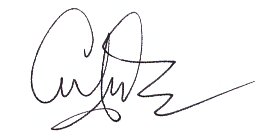 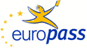 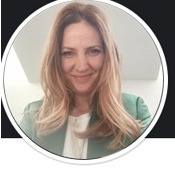 Curriculum vitae Europass Curriculum vitae Europass Informaţii personaleInformaţii personaleNume / PrenumeNume / PrenumeDUDA-SEIMAN CORINADUDA-SEIMAN CORINADUDA-SEIMAN CORINADUDA-SEIMAN CORINADUDA-SEIMAN CORINADUDA-SEIMAN CORINADUDA-SEIMAN CORINADUDA-SEIMAN CORINADUDA-SEIMAN CORINADUDA-SEIMAN CORINADUDA-SEIMAN CORINADUDA-SEIMAN CORINADUDA-SEIMAN CORINAAdresă(e)Adresă(e)Nr. 3, Str. N. Filipescu, 300034, Timișoara, România Nr. 3, Str. N. Filipescu, 300034, Timișoara, România Nr. 3, Str. N. Filipescu, 300034, Timișoara, România Nr. 3, Str. N. Filipescu, 300034, Timișoara, România Nr. 3, Str. N. Filipescu, 300034, Timișoara, România Nr. 3, Str. N. Filipescu, 300034, Timișoara, România Nr. 3, Str. N. Filipescu, 300034, Timișoara, România Nr. 3, Str. N. Filipescu, 300034, Timișoara, România Nr. 3, Str. N. Filipescu, 300034, Timișoara, România Nr. 3, Str. N. Filipescu, 300034, Timișoara, România Nr. 3, Str. N. Filipescu, 300034, Timișoara, România Nr. 3, Str. N. Filipescu, 300034, Timișoara, România Nr. 3, Str. N. Filipescu, 300034, Timișoara, România Telefon(oane)Telefon(oane)Mobil:Mobil:Mobil:Mobil:0723561306072356130607235613060723561306Fax(uri)Fax(uri)E-mail(uri)E-mail(uri)corina.duda@e-uvt.rocorina.duda@e-uvt.rocorina.duda@e-uvt.rocorina.duda@e-uvt.rocorina.duda@e-uvt.rocorina.duda@e-uvt.rocorina.duda@e-uvt.rocorina.duda@e-uvt.rocorina.duda@e-uvt.rocorina.duda@e-uvt.rocorina.duda@e-uvt.rocorina.duda@e-uvt.rocorina.duda@e-uvt.roNaţionalitate(-tăţi)Naţionalitate(-tăţi)românaromânaromânaromânaromânaromânaromânaromânaromânaromânaromânaromânaromânaData naşterii / VarstaData naşterii / Varsta01.01.1978 / 45 de ani01.01.1978 / 45 de ani01.01.1978 / 45 de ani01.01.1978 / 45 de ani01.01.1978 / 45 de ani01.01.1978 / 45 de ani01.01.1978 / 45 de ani01.01.1978 / 45 de ani01.01.1978 / 45 de ani01.01.1978 / 45 de ani01.01.1978 / 45 de ani01.01.1978 / 45 de ani01.01.1978 / 45 de aniSexSexFemininFemininFemininFemininFemininFemininFemininFemininFemininFemininFemininFemininFemininExperienţa profesionalăExperienţa profesionalăPerioadaPerioada1.10.2005 – în prezent1.10.2005 – în prezent1.10.2005 – în prezent1.10.2005 – în prezent1.10.2005 – în prezent1.10.2005 – în prezent1.10.2005 – în prezent1.10.2005 – în prezent1.10.2005 – în prezent1.10.2005 – în prezent1.10.2005 – în prezent1.10.2005 – în prezent1.10.2005 – în prezentFuncţia sau postul ocupatFuncţia sau postul ocupatLector univ. Dr.Lector univ. Dr.Lector univ. Dr.Lector univ. Dr.Lector univ. Dr.Lector univ. Dr.Lector univ. Dr.Lector univ. Dr.Lector univ. Dr.Lector univ. Dr.Lector univ. Dr.Lector univ. Dr.Lector univ. Dr.Activităţi şi responsabilităţi principaleActivităţi şi responsabilităţi principaleActivitate didactică și de cercetareActivitate didactică și de cercetareActivitate didactică și de cercetareActivitate didactică și de cercetareActivitate didactică și de cercetareActivitate didactică și de cercetareActivitate didactică și de cercetareActivitate didactică și de cercetareActivitate didactică și de cercetareActivitate didactică și de cercetareActivitate didactică și de cercetareActivitate didactică și de cercetareActivitate didactică și de cercetareNumele şi adresa angajatoruluiNumele şi adresa angajatoruluiUniversitatea de Vest din Timișoara, Facultatea de Chimie, Biologie, GeografieUniversitatea de Vest din Timișoara, Facultatea de Chimie, Biologie, GeografieUniversitatea de Vest din Timișoara, Facultatea de Chimie, Biologie, GeografieUniversitatea de Vest din Timișoara, Facultatea de Chimie, Biologie, GeografieUniversitatea de Vest din Timișoara, Facultatea de Chimie, Biologie, GeografieUniversitatea de Vest din Timișoara, Facultatea de Chimie, Biologie, GeografieUniversitatea de Vest din Timișoara, Facultatea de Chimie, Biologie, GeografieUniversitatea de Vest din Timișoara, Facultatea de Chimie, Biologie, GeografieUniversitatea de Vest din Timișoara, Facultatea de Chimie, Biologie, GeografieUniversitatea de Vest din Timișoara, Facultatea de Chimie, Biologie, GeografieUniversitatea de Vest din Timișoara, Facultatea de Chimie, Biologie, GeografieUniversitatea de Vest din Timișoara, Facultatea de Chimie, Biologie, GeografieUniversitatea de Vest din Timișoara, Facultatea de Chimie, Biologie, GeografieTipul activităţii sau sectorul de activitateTipul activităţii sau sectorul de activitateChimie organică, Farmacologie, Biochimie clinică, QSARChimie organică, Farmacologie, Biochimie clinică, QSARChimie organică, Farmacologie, Biochimie clinică, QSARChimie organică, Farmacologie, Biochimie clinică, QSARChimie organică, Farmacologie, Biochimie clinică, QSARChimie organică, Farmacologie, Biochimie clinică, QSARChimie organică, Farmacologie, Biochimie clinică, QSARChimie organică, Farmacologie, Biochimie clinică, QSARChimie organică, Farmacologie, Biochimie clinică, QSARChimie organică, Farmacologie, Biochimie clinică, QSARChimie organică, Farmacologie, Biochimie clinică, QSARChimie organică, Farmacologie, Biochimie clinică, QSARChimie organică, Farmacologie, Biochimie clinică, QSARPerioadaPerioada24.02.2003 – 30.09.200524.02.2003 – 30.09.200524.02.2003 – 30.09.200524.02.2003 – 30.09.200524.02.2003 – 30.09.200524.02.2003 – 30.09.200524.02.2003 – 30.09.200524.02.2003 – 30.09.200524.02.2003 – 30.09.200524.02.2003 – 30.09.200524.02.2003 – 30.09.200524.02.2003 – 30.09.200524.02.2003 – 30.09.2005Funcţia sau postul ocupatFuncţia sau postul ocupatAsistent univ.Asistent univ.Asistent univ.Asistent univ.Asistent univ.Asistent univ.Asistent univ.Asistent univ.Asistent univ.Asistent univ.Asistent univ.Asistent univ.Asistent univ.Activităţi şi responsabilităţi principaleActivităţi şi responsabilităţi principaleActivitate didactică și de cercetareActivitate didactică și de cercetareActivitate didactică și de cercetareActivitate didactică și de cercetareActivitate didactică și de cercetareActivitate didactică și de cercetareActivitate didactică și de cercetareActivitate didactică și de cercetareActivitate didactică și de cercetareActivitate didactică și de cercetareActivitate didactică și de cercetareActivitate didactică și de cercetareActivitate didactică și de cercetareNumele şi adresa angajatoruluiNumele şi adresa angajatoruluiUniversitatea de Vest din Timișoara, Facultatea de Chimie, Biologie, GeografieUniversitatea de Vest din Timișoara, Facultatea de Chimie, Biologie, GeografieUniversitatea de Vest din Timișoara, Facultatea de Chimie, Biologie, GeografieUniversitatea de Vest din Timișoara, Facultatea de Chimie, Biologie, GeografieUniversitatea de Vest din Timișoara, Facultatea de Chimie, Biologie, GeografieUniversitatea de Vest din Timișoara, Facultatea de Chimie, Biologie, GeografieUniversitatea de Vest din Timișoara, Facultatea de Chimie, Biologie, GeografieUniversitatea de Vest din Timișoara, Facultatea de Chimie, Biologie, GeografieUniversitatea de Vest din Timișoara, Facultatea de Chimie, Biologie, GeografieUniversitatea de Vest din Timișoara, Facultatea de Chimie, Biologie, GeografieUniversitatea de Vest din Timișoara, Facultatea de Chimie, Biologie, GeografieUniversitatea de Vest din Timișoara, Facultatea de Chimie, Biologie, GeografieUniversitatea de Vest din Timișoara, Facultatea de Chimie, Biologie, GeografieTipul activităţii sau sectorul de activitateTipul activităţii sau sectorul de activitateChimie organicăChimie organicăChimie organicăChimie organicăChimie organicăChimie organicăChimie organicăChimie organicăChimie organicăChimie organicăChimie organicăChimie organicăChimie organicăPerioadaPerioada1.10.2000 – 23.02.20031.10.2000 – 23.02.20031.10.2000 – 23.02.20031.10.2000 – 23.02.20031.10.2000 – 23.02.20031.10.2000 – 23.02.20031.10.2000 – 23.02.20031.10.2000 – 23.02.20031.10.2000 – 23.02.20031.10.2000 – 23.02.20031.10.2000 – 23.02.20031.10.2000 – 23.02.20031.10.2000 – 23.02.2003Funcţia sau postul ocupatFuncţia sau postul ocupatPreparator univ.Preparator univ.Preparator univ.Preparator univ.Preparator univ.Preparator univ.Preparator univ.Preparator univ.Preparator univ.Preparator univ.Preparator univ.Preparator univ.Preparator univ.Activităţi şi responsabilităţi principaleActivităţi şi responsabilităţi principaleActivitate didactică și de cercetareActivitate didactică și de cercetareActivitate didactică și de cercetareActivitate didactică și de cercetareActivitate didactică și de cercetareActivitate didactică și de cercetareActivitate didactică și de cercetareActivitate didactică și de cercetareActivitate didactică și de cercetareActivitate didactică și de cercetareActivitate didactică și de cercetareActivitate didactică și de cercetareActivitate didactică și de cercetareNumele şi adresa angajatoruluiNumele şi adresa angajatoruluiUniversitatea de Vest dinTimișoara, Facultatea de Chimie, Biologie, GeografieUniversitatea de Vest dinTimișoara, Facultatea de Chimie, Biologie, GeografieUniversitatea de Vest dinTimișoara, Facultatea de Chimie, Biologie, GeografieUniversitatea de Vest dinTimișoara, Facultatea de Chimie, Biologie, GeografieUniversitatea de Vest dinTimișoara, Facultatea de Chimie, Biologie, GeografieUniversitatea de Vest dinTimișoara, Facultatea de Chimie, Biologie, GeografieUniversitatea de Vest dinTimișoara, Facultatea de Chimie, Biologie, GeografieUniversitatea de Vest dinTimișoara, Facultatea de Chimie, Biologie, GeografieUniversitatea de Vest dinTimișoara, Facultatea de Chimie, Biologie, GeografieUniversitatea de Vest dinTimișoara, Facultatea de Chimie, Biologie, GeografieUniversitatea de Vest dinTimișoara, Facultatea de Chimie, Biologie, GeografieUniversitatea de Vest dinTimișoara, Facultatea de Chimie, Biologie, GeografieUniversitatea de Vest dinTimișoara, Facultatea de Chimie, Biologie, GeografieTipul activităţii sau sectorul de activitateTipul activităţii sau sectorul de activitateChimie organicăChimie organicăChimie organicăChimie organicăChimie organicăChimie organicăChimie organicăChimie organicăChimie organicăChimie organicăChimie organicăChimie organicăChimie organicăEducaţie şi formareEducaţie şi formarePerioadaPerioada2018-20222018-20222018-20222018-20222018-20222018-20222018-20222018-20222018-20222018-20222018-20222018-20222018-2022Calificarea / diploma obţinutăCalificarea / diploma obţinutăLicențiat in dreptLicențiat in dreptLicențiat in dreptLicențiat in dreptLicențiat in dreptLicențiat in dreptLicențiat in dreptLicențiat in dreptLicențiat in dreptLicențiat in dreptLicențiat in dreptLicențiat in dreptLicențiat in dreptDisciplinele principale studiate / competenţe profesionale dobânditeDisciplinele principale studiate / competenţe profesionale dobânditeConform curriculeiConform curriculeiConform curriculeiConform curriculeiConform curriculeiConform curriculeiConform curriculeiConform curriculeiConform curriculeiConform curriculeiConform curriculeiConform curriculeiConform curriculeiNumele şi tipul instituţiei de învăţământ / furnizorului de formareNumele şi tipul instituţiei de învăţământ / furnizorului de formareUniversitatea de Vest dinTimisoara, Facultatea de DreptUniversitatea de Vest dinTimisoara, Facultatea de DreptUniversitatea de Vest dinTimisoara, Facultatea de DreptUniversitatea de Vest dinTimisoara, Facultatea de DreptUniversitatea de Vest dinTimisoara, Facultatea de DreptUniversitatea de Vest dinTimisoara, Facultatea de DreptUniversitatea de Vest dinTimisoara, Facultatea de DreptUniversitatea de Vest dinTimisoara, Facultatea de DreptUniversitatea de Vest dinTimisoara, Facultatea de DreptUniversitatea de Vest dinTimisoara, Facultatea de DreptUniversitatea de Vest dinTimisoara, Facultatea de DreptUniversitatea de Vest dinTimisoara, Facultatea de DreptUniversitatea de Vest dinTimisoara, Facultatea de DreptNivelul în clasificarea naţională sau internaţionalăNivelul în clasificarea naţională sau internaţionalăLicențiat in dreptLicențiat in dreptLicențiat in dreptLicențiat in dreptLicențiat in dreptLicențiat in dreptLicențiat in dreptLicențiat in dreptLicențiat in dreptLicențiat in dreptLicențiat in dreptLicențiat in dreptLicențiat in dreptPerioadaPerioada2016-20182016-20182016-20182016-20182016-20182016-20182016-20182016-20182016-20182016-20182016-20182016-20182016-2018Calificarea / diploma obţinutăCalificarea / diploma obţinutăBiologBiologBiologBiologBiologBiologBiologBiologBiologBiologBiologBiologBiologDisciplinele principale studiate / competenţe profesionale dobânditeDisciplinele principale studiate / competenţe profesionale dobânditeConform curriculeiConform curriculeiConform curriculeiConform curriculeiConform curriculeiConform curriculeiConform curriculeiConform curriculeiConform curriculeiConform curriculeiConform curriculeiConform curriculeiConform curriculeiNumele şi tipul instituţiei de învăţământ / furnizorului de formareNumele şi tipul instituţiei de învăţământ / furnizorului de formareUniversitatea de Stiinte Agricole „Regel Mihai al Romaniei”, Facultatea de Agricultura, Specializarea BiologieUniversitatea de Stiinte Agricole „Regel Mihai al Romaniei”, Facultatea de Agricultura, Specializarea BiologieUniversitatea de Stiinte Agricole „Regel Mihai al Romaniei”, Facultatea de Agricultura, Specializarea BiologieUniversitatea de Stiinte Agricole „Regel Mihai al Romaniei”, Facultatea de Agricultura, Specializarea BiologieUniversitatea de Stiinte Agricole „Regel Mihai al Romaniei”, Facultatea de Agricultura, Specializarea BiologieUniversitatea de Stiinte Agricole „Regel Mihai al Romaniei”, Facultatea de Agricultura, Specializarea BiologieUniversitatea de Stiinte Agricole „Regel Mihai al Romaniei”, Facultatea de Agricultura, Specializarea BiologieUniversitatea de Stiinte Agricole „Regel Mihai al Romaniei”, Facultatea de Agricultura, Specializarea BiologieUniversitatea de Stiinte Agricole „Regel Mihai al Romaniei”, Facultatea de Agricultura, Specializarea BiologieUniversitatea de Stiinte Agricole „Regel Mihai al Romaniei”, Facultatea de Agricultura, Specializarea BiologieUniversitatea de Stiinte Agricole „Regel Mihai al Romaniei”, Facultatea de Agricultura, Specializarea BiologieUniversitatea de Stiinte Agricole „Regel Mihai al Romaniei”, Facultatea de Agricultura, Specializarea BiologieUniversitatea de Stiinte Agricole „Regel Mihai al Romaniei”, Facultatea de Agricultura, Specializarea BiologieNivelul în clasificarea naţională sau internaţionalăNivelul în clasificarea naţională sau internaţionalăBiologBiologBiologBiologBiologBiologBiologBiologBiologBiologBiologBiologBiologPerioadaPerioada1.01.2014  - 31.12.20161.01.2014  - 31.12.20161.01.2014  - 31.12.20161.01.2014  - 31.12.20161.01.2014  - 31.12.20161.01.2014  - 31.12.20161.01.2014  - 31.12.20161.01.2014  - 31.12.20161.01.2014  - 31.12.20161.01.2014  - 31.12.20161.01.2014  - 31.12.20161.01.2014  - 31.12.20161.01.2014  - 31.12.2016Calificarea / diploma obţinutăCalificarea / diploma obţinutăFarmacist rezident  Farmacie clinicaFarmacist rezident  Farmacie clinicaFarmacist rezident  Farmacie clinicaFarmacist rezident  Farmacie clinicaFarmacist rezident  Farmacie clinicaFarmacist rezident  Farmacie clinicaFarmacist rezident  Farmacie clinicaFarmacist rezident  Farmacie clinicaFarmacist rezident  Farmacie clinicaFarmacist rezident  Farmacie clinicaFarmacist rezident  Farmacie clinicaFarmacist rezident  Farmacie clinicaFarmacist rezident  Farmacie clinicaDisciplinele principale studiate / competenţe profesionale dobânditeDisciplinele principale studiate / competenţe profesionale dobânditeConform curriculei de rezidentiatConform curriculei de rezidentiatConform curriculei de rezidentiatConform curriculei de rezidentiatConform curriculei de rezidentiatConform curriculei de rezidentiatConform curriculei de rezidentiatConform curriculei de rezidentiatConform curriculei de rezidentiatConform curriculei de rezidentiatConform curriculei de rezidentiatConform curriculei de rezidentiatConform curriculei de rezidentiatNumele şi tipul instituţiei de învăţământ / furnizorului de formareNumele şi tipul instituţiei de învăţământ / furnizorului de formareUniversitatea de Medicină și Farmacie ”Victor Babeș” TimișoaraUniversitatea de Medicină și Farmacie ”Victor Babeș” TimișoaraUniversitatea de Medicină și Farmacie ”Victor Babeș” TimișoaraUniversitatea de Medicină și Farmacie ”Victor Babeș” TimișoaraUniversitatea de Medicină și Farmacie ”Victor Babeș” TimișoaraUniversitatea de Medicină și Farmacie ”Victor Babeș” TimișoaraUniversitatea de Medicină și Farmacie ”Victor Babeș” TimișoaraUniversitatea de Medicină și Farmacie ”Victor Babeș” TimișoaraUniversitatea de Medicină și Farmacie ”Victor Babeș” TimișoaraUniversitatea de Medicină și Farmacie ”Victor Babeș” TimișoaraUniversitatea de Medicină și Farmacie ”Victor Babeș” TimișoaraUniversitatea de Medicină și Farmacie ”Victor Babeș” TimișoaraUniversitatea de Medicină și Farmacie ”Victor Babeș” TimișoaraNivelul în clasificarea naţională sau internaţionalăNivelul în clasificarea naţională sau internaţionalăFarmacist specialist  Farmacie clinicăFarmacist specialist  Farmacie clinicăFarmacist specialist  Farmacie clinicăFarmacist specialist  Farmacie clinicăFarmacist specialist  Farmacie clinicăFarmacist specialist  Farmacie clinicăFarmacist specialist  Farmacie clinicăFarmacist specialist  Farmacie clinicăFarmacist specialist  Farmacie clinicăFarmacist specialist  Farmacie clinicăFarmacist specialist  Farmacie clinicăFarmacist specialist  Farmacie clinicăFarmacist specialist  Farmacie clinicăPerioadaPerioada2008 - 20122008 - 20122008 - 20122008 - 20122008 - 20122008 - 20122008 - 20122008 - 20122008 - 20122008 - 20122008 - 20122008 - 20122008 - 2012Calificarea / diploma obţinutăCalificarea / diploma obţinutăDoctor în Stiințe medicale, Domeniul FarmacologieDoctor în Stiințe medicale, Domeniul FarmacologieDoctor în Stiințe medicale, Domeniul FarmacologieDoctor în Stiințe medicale, Domeniul FarmacologieDoctor în Stiințe medicale, Domeniul FarmacologieDoctor în Stiințe medicale, Domeniul FarmacologieDoctor în Stiințe medicale, Domeniul FarmacologieDoctor în Stiințe medicale, Domeniul FarmacologieDoctor în Stiințe medicale, Domeniul FarmacologieDoctor în Stiințe medicale, Domeniul FarmacologieDoctor în Stiințe medicale, Domeniul FarmacologieDoctor în Stiințe medicale, Domeniul FarmacologieDoctor în Stiințe medicale, Domeniul FarmacologieDisciplinele principale studiate / competenţe profesionale dobânditeDisciplinele principale studiate / competenţe profesionale dobânditeConform curriculei. Teza de doctorat MECANISMELE BLOCĂRII CANALELOR DE CALCIU - ABORDĂRI IN SILICO CU APLICAŢII CLINICE – ÎN VEDEREA DESCOPERIRII DE NOI ANTAGONIŞTI SPECIFICI. Conducător științific: Prof. dr. Rodica CincaConform curriculei. Teza de doctorat MECANISMELE BLOCĂRII CANALELOR DE CALCIU - ABORDĂRI IN SILICO CU APLICAŢII CLINICE – ÎN VEDEREA DESCOPERIRII DE NOI ANTAGONIŞTI SPECIFICI. Conducător științific: Prof. dr. Rodica CincaConform curriculei. Teza de doctorat MECANISMELE BLOCĂRII CANALELOR DE CALCIU - ABORDĂRI IN SILICO CU APLICAŢII CLINICE – ÎN VEDEREA DESCOPERIRII DE NOI ANTAGONIŞTI SPECIFICI. Conducător științific: Prof. dr. Rodica CincaConform curriculei. Teza de doctorat MECANISMELE BLOCĂRII CANALELOR DE CALCIU - ABORDĂRI IN SILICO CU APLICAŢII CLINICE – ÎN VEDEREA DESCOPERIRII DE NOI ANTAGONIŞTI SPECIFICI. Conducător științific: Prof. dr. Rodica CincaConform curriculei. Teza de doctorat MECANISMELE BLOCĂRII CANALELOR DE CALCIU - ABORDĂRI IN SILICO CU APLICAŢII CLINICE – ÎN VEDEREA DESCOPERIRII DE NOI ANTAGONIŞTI SPECIFICI. Conducător științific: Prof. dr. Rodica CincaConform curriculei. Teza de doctorat MECANISMELE BLOCĂRII CANALELOR DE CALCIU - ABORDĂRI IN SILICO CU APLICAŢII CLINICE – ÎN VEDEREA DESCOPERIRII DE NOI ANTAGONIŞTI SPECIFICI. Conducător științific: Prof. dr. Rodica CincaConform curriculei. Teza de doctorat MECANISMELE BLOCĂRII CANALELOR DE CALCIU - ABORDĂRI IN SILICO CU APLICAŢII CLINICE – ÎN VEDEREA DESCOPERIRII DE NOI ANTAGONIŞTI SPECIFICI. Conducător științific: Prof. dr. Rodica CincaConform curriculei. Teza de doctorat MECANISMELE BLOCĂRII CANALELOR DE CALCIU - ABORDĂRI IN SILICO CU APLICAŢII CLINICE – ÎN VEDEREA DESCOPERIRII DE NOI ANTAGONIŞTI SPECIFICI. Conducător științific: Prof. dr. Rodica CincaConform curriculei. Teza de doctorat MECANISMELE BLOCĂRII CANALELOR DE CALCIU - ABORDĂRI IN SILICO CU APLICAŢII CLINICE – ÎN VEDEREA DESCOPERIRII DE NOI ANTAGONIŞTI SPECIFICI. Conducător științific: Prof. dr. Rodica CincaConform curriculei. Teza de doctorat MECANISMELE BLOCĂRII CANALELOR DE CALCIU - ABORDĂRI IN SILICO CU APLICAŢII CLINICE – ÎN VEDEREA DESCOPERIRII DE NOI ANTAGONIŞTI SPECIFICI. Conducător științific: Prof. dr. Rodica CincaConform curriculei. Teza de doctorat MECANISMELE BLOCĂRII CANALELOR DE CALCIU - ABORDĂRI IN SILICO CU APLICAŢII CLINICE – ÎN VEDEREA DESCOPERIRII DE NOI ANTAGONIŞTI SPECIFICI. Conducător științific: Prof. dr. Rodica CincaConform curriculei. Teza de doctorat MECANISMELE BLOCĂRII CANALELOR DE CALCIU - ABORDĂRI IN SILICO CU APLICAŢII CLINICE – ÎN VEDEREA DESCOPERIRII DE NOI ANTAGONIŞTI SPECIFICI. Conducător științific: Prof. dr. Rodica CincaConform curriculei. Teza de doctorat MECANISMELE BLOCĂRII CANALELOR DE CALCIU - ABORDĂRI IN SILICO CU APLICAŢII CLINICE – ÎN VEDEREA DESCOPERIRII DE NOI ANTAGONIŞTI SPECIFICI. Conducător științific: Prof. dr. Rodica CincaNumele şi tipul instituţiei de învăţământ / furnizorului de formareNumele şi tipul instituţiei de învăţământ / furnizorului de formareUniversitatea de Medicină şi Farmacie „Victor Babeș” TimișoaraUniversitatea de Medicină şi Farmacie „Victor Babeș” TimișoaraUniversitatea de Medicină şi Farmacie „Victor Babeș” TimișoaraUniversitatea de Medicină şi Farmacie „Victor Babeș” TimișoaraUniversitatea de Medicină şi Farmacie „Victor Babeș” TimișoaraUniversitatea de Medicină şi Farmacie „Victor Babeș” TimișoaraUniversitatea de Medicină şi Farmacie „Victor Babeș” TimișoaraUniversitatea de Medicină şi Farmacie „Victor Babeș” TimișoaraUniversitatea de Medicină şi Farmacie „Victor Babeș” TimișoaraUniversitatea de Medicină şi Farmacie „Victor Babeș” TimișoaraUniversitatea de Medicină şi Farmacie „Victor Babeș” TimișoaraUniversitatea de Medicină şi Farmacie „Victor Babeș” TimișoaraUniversitatea de Medicină şi Farmacie „Victor Babeș” TimișoaraNivelul în clasificarea naţională sau internaţionalăNivelul în clasificarea naţională sau internaţionalăPhD; Doctor in stiinte medicalePhD; Doctor in stiinte medicalePhD; Doctor in stiinte medicalePhD; Doctor in stiinte medicalePhD; Doctor in stiinte medicalePhD; Doctor in stiinte medicalePhD; Doctor in stiinte medicalePhD; Doctor in stiinte medicalePhD; Doctor in stiinte medicalePhD; Doctor in stiinte medicalePhD; Doctor in stiinte medicalePhD; Doctor in stiinte medicalePhD; Doctor in stiinte medicalePerioadaPerioada2011 – 20122011 – 20122011 – 20122011 – 20122011 – 20122011 – 20122011 – 20122011 – 20122011 – 20122011 – 20122011 – 20122011 – 20122011 – 2012Calificarea / diploma obţinutăCalificarea / diploma obţinutăCercetător post-doctoralCercetător post-doctoralCercetător post-doctoralCercetător post-doctoralCercetător post-doctoralCercetător post-doctoralCercetător post-doctoralCercetător post-doctoralCercetător post-doctoralCercetător post-doctoralCercetător post-doctoralCercetător post-doctoralCercetător post-doctoralDisciplinele principale studiate / competenţe profesionale dobânditeDisciplinele principale studiate / competenţe profesionale dobânditeCompetențe inter- și transdisciplinareCompetențe inter- și transdisciplinareCompetențe inter- și transdisciplinareCompetențe inter- și transdisciplinareCompetențe inter- și transdisciplinareCompetențe inter- și transdisciplinareCompetențe inter- și transdisciplinareCompetențe inter- și transdisciplinareCompetențe inter- și transdisciplinareCompetențe inter- și transdisciplinareCompetențe inter- și transdisciplinareCompetențe inter- și transdisciplinareCompetențe inter- și transdisciplinareNumele şi tipul instituţiei de învăţământ / furnizorului de formareNumele şi tipul instituţiei de învăţământ / furnizorului de formareUniversitatea de Vest din Timișoara, în parteneriat cu Universitatea ˝Al. I Cuza˝ Iași. Contract de cercetare postdoctorală, POSDRU/89/1.5/S/63663, 2011, “Mecanismele moleculare ale patologiilor cardiovasculare-abordări in silico cu aplicaţii clinice”, bursă post-doc pe o perioadă de 6 luniUniversitatea de Vest din Timișoara, în parteneriat cu Universitatea ˝Al. I Cuza˝ Iași. Contract de cercetare postdoctorală, POSDRU/89/1.5/S/63663, 2011, “Mecanismele moleculare ale patologiilor cardiovasculare-abordări in silico cu aplicaţii clinice”, bursă post-doc pe o perioadă de 6 luniUniversitatea de Vest din Timișoara, în parteneriat cu Universitatea ˝Al. I Cuza˝ Iași. Contract de cercetare postdoctorală, POSDRU/89/1.5/S/63663, 2011, “Mecanismele moleculare ale patologiilor cardiovasculare-abordări in silico cu aplicaţii clinice”, bursă post-doc pe o perioadă de 6 luniUniversitatea de Vest din Timișoara, în parteneriat cu Universitatea ˝Al. I Cuza˝ Iași. Contract de cercetare postdoctorală, POSDRU/89/1.5/S/63663, 2011, “Mecanismele moleculare ale patologiilor cardiovasculare-abordări in silico cu aplicaţii clinice”, bursă post-doc pe o perioadă de 6 luniUniversitatea de Vest din Timișoara, în parteneriat cu Universitatea ˝Al. I Cuza˝ Iași. Contract de cercetare postdoctorală, POSDRU/89/1.5/S/63663, 2011, “Mecanismele moleculare ale patologiilor cardiovasculare-abordări in silico cu aplicaţii clinice”, bursă post-doc pe o perioadă de 6 luniUniversitatea de Vest din Timișoara, în parteneriat cu Universitatea ˝Al. I Cuza˝ Iași. Contract de cercetare postdoctorală, POSDRU/89/1.5/S/63663, 2011, “Mecanismele moleculare ale patologiilor cardiovasculare-abordări in silico cu aplicaţii clinice”, bursă post-doc pe o perioadă de 6 luniUniversitatea de Vest din Timișoara, în parteneriat cu Universitatea ˝Al. I Cuza˝ Iași. Contract de cercetare postdoctorală, POSDRU/89/1.5/S/63663, 2011, “Mecanismele moleculare ale patologiilor cardiovasculare-abordări in silico cu aplicaţii clinice”, bursă post-doc pe o perioadă de 6 luniUniversitatea de Vest din Timișoara, în parteneriat cu Universitatea ˝Al. I Cuza˝ Iași. Contract de cercetare postdoctorală, POSDRU/89/1.5/S/63663, 2011, “Mecanismele moleculare ale patologiilor cardiovasculare-abordări in silico cu aplicaţii clinice”, bursă post-doc pe o perioadă de 6 luniUniversitatea de Vest din Timișoara, în parteneriat cu Universitatea ˝Al. I Cuza˝ Iași. Contract de cercetare postdoctorală, POSDRU/89/1.5/S/63663, 2011, “Mecanismele moleculare ale patologiilor cardiovasculare-abordări in silico cu aplicaţii clinice”, bursă post-doc pe o perioadă de 6 luniUniversitatea de Vest din Timișoara, în parteneriat cu Universitatea ˝Al. I Cuza˝ Iași. Contract de cercetare postdoctorală, POSDRU/89/1.5/S/63663, 2011, “Mecanismele moleculare ale patologiilor cardiovasculare-abordări in silico cu aplicaţii clinice”, bursă post-doc pe o perioadă de 6 luniUniversitatea de Vest din Timișoara, în parteneriat cu Universitatea ˝Al. I Cuza˝ Iași. Contract de cercetare postdoctorală, POSDRU/89/1.5/S/63663, 2011, “Mecanismele moleculare ale patologiilor cardiovasculare-abordări in silico cu aplicaţii clinice”, bursă post-doc pe o perioadă de 6 luniUniversitatea de Vest din Timișoara, în parteneriat cu Universitatea ˝Al. I Cuza˝ Iași. Contract de cercetare postdoctorală, POSDRU/89/1.5/S/63663, 2011, “Mecanismele moleculare ale patologiilor cardiovasculare-abordări in silico cu aplicaţii clinice”, bursă post-doc pe o perioadă de 6 luniUniversitatea de Vest din Timișoara, în parteneriat cu Universitatea ˝Al. I Cuza˝ Iași. Contract de cercetare postdoctorală, POSDRU/89/1.5/S/63663, 2011, “Mecanismele moleculare ale patologiilor cardiovasculare-abordări in silico cu aplicaţii clinice”, bursă post-doc pe o perioadă de 6 luniNivelul în clasificarea naţională sau internaţionalăNivelul în clasificarea naţională sau internaţionalăCercetător post-doctoralCercetător post-doctoralCercetător post-doctoralCercetător post-doctoralCercetător post-doctoralCercetător post-doctoralCercetător post-doctoralCercetător post-doctoralCercetător post-doctoralCercetător post-doctoralCercetător post-doctoralCercetător post-doctoralCercetător post-doctoralPerioadaPerioada2009 – 20102009 – 20102009 – 20102009 – 20102009 – 20102009 – 20102009 – 20102009 – 20102009 – 20102009 – 20102009 – 20102009 – 20102009 – 2010Calificarea / diploma obţinutăCalificarea / diploma obţinutăDiplomă de master. Aprofundarea aspectelor de patologie la vârstnicDiplomă de master. Aprofundarea aspectelor de patologie la vârstnicDiplomă de master. Aprofundarea aspectelor de patologie la vârstnicDiplomă de master. Aprofundarea aspectelor de patologie la vârstnicDiplomă de master. Aprofundarea aspectelor de patologie la vârstnicDiplomă de master. Aprofundarea aspectelor de patologie la vârstnicDiplomă de master. Aprofundarea aspectelor de patologie la vârstnicDiplomă de master. Aprofundarea aspectelor de patologie la vârstnicDiplomă de master. Aprofundarea aspectelor de patologie la vârstnicDiplomă de master. Aprofundarea aspectelor de patologie la vârstnicDiplomă de master. Aprofundarea aspectelor de patologie la vârstnicDiplomă de master. Aprofundarea aspectelor de patologie la vârstnicDiplomă de master. Aprofundarea aspectelor de patologie la vârstnicDisciplinele principale studiate / competenţe profesionale dobânditeDisciplinele principale studiate / competenţe profesionale dobânditeConform curriculeiConform curriculeiConform curriculeiConform curriculeiConform curriculeiConform curriculeiConform curriculeiConform curriculeiConform curriculeiConform curriculeiConform curriculeiConform curriculeiConform curriculeiNumele şi tipul instituţiei de învăţământ / furnizorului de formareNumele şi tipul instituţiei de învăţământ / furnizorului de formareUniversitatea de Medicină și Farmacie ˝Victor Babeș˝ Timișoara, Linie masterală: Particularități ale farmacoterapiei la vârstniciUniversitatea de Medicină și Farmacie ˝Victor Babeș˝ Timișoara, Linie masterală: Particularități ale farmacoterapiei la vârstniciUniversitatea de Medicină și Farmacie ˝Victor Babeș˝ Timișoara, Linie masterală: Particularități ale farmacoterapiei la vârstniciUniversitatea de Medicină și Farmacie ˝Victor Babeș˝ Timișoara, Linie masterală: Particularități ale farmacoterapiei la vârstniciUniversitatea de Medicină și Farmacie ˝Victor Babeș˝ Timișoara, Linie masterală: Particularități ale farmacoterapiei la vârstniciUniversitatea de Medicină și Farmacie ˝Victor Babeș˝ Timișoara, Linie masterală: Particularități ale farmacoterapiei la vârstniciUniversitatea de Medicină și Farmacie ˝Victor Babeș˝ Timișoara, Linie masterală: Particularități ale farmacoterapiei la vârstniciUniversitatea de Medicină și Farmacie ˝Victor Babeș˝ Timișoara, Linie masterală: Particularități ale farmacoterapiei la vârstniciUniversitatea de Medicină și Farmacie ˝Victor Babeș˝ Timișoara, Linie masterală: Particularități ale farmacoterapiei la vârstniciUniversitatea de Medicină și Farmacie ˝Victor Babeș˝ Timișoara, Linie masterală: Particularități ale farmacoterapiei la vârstniciUniversitatea de Medicină și Farmacie ˝Victor Babeș˝ Timișoara, Linie masterală: Particularități ale farmacoterapiei la vârstniciUniversitatea de Medicină și Farmacie ˝Victor Babeș˝ Timișoara, Linie masterală: Particularități ale farmacoterapiei la vârstniciUniversitatea de Medicină și Farmacie ˝Victor Babeș˝ Timișoara, Linie masterală: Particularități ale farmacoterapiei la vârstniciNivelul în clasificarea naţională sau internaţionalăNivelul în clasificarea naţională sau internaţionalăAbsolvent masterAbsolvent masterAbsolvent masterAbsolvent masterAbsolvent masterAbsolvent masterAbsolvent masterAbsolvent masterAbsolvent masterAbsolvent masterAbsolvent masterAbsolvent masterAbsolvent masterPerioadaPerioada2001 – 20062001 – 20062001 – 20062001 – 20062001 – 20062001 – 20062001 – 20062001 – 20062001 – 20062001 – 20062001 – 20062001 – 20062001 – 2006Calificarea / diploma obţinutăCalificarea / diploma obţinutăFarmacist diplomatFarmacist diplomatFarmacist diplomatFarmacist diplomatFarmacist diplomatFarmacist diplomatFarmacist diplomatFarmacist diplomatFarmacist diplomatFarmacist diplomatFarmacist diplomatFarmacist diplomatFarmacist diplomatDisciplinele principale studiate / competenţe profesionale dobânditeDisciplinele principale studiate / competenţe profesionale dobânditeCurricula Facultății de FarmacieCurricula Facultății de FarmacieCurricula Facultății de FarmacieCurricula Facultății de FarmacieCurricula Facultății de FarmacieCurricula Facultății de FarmacieCurricula Facultății de FarmacieCurricula Facultății de FarmacieCurricula Facultății de FarmacieCurricula Facultății de FarmacieCurricula Facultății de FarmacieCurricula Facultății de FarmacieCurricula Facultății de FarmacieNumele şi tipul instituţiei de învăţământ / furnizorului de formareNumele şi tipul instituţiei de învăţământ / furnizorului de formareUniversitatea de Medicină și Farmacie ˝Victor Babeș˝ Timișoara, Facultatea de FarmacieUniversitatea de Medicină și Farmacie ˝Victor Babeș˝ Timișoara, Facultatea de FarmacieUniversitatea de Medicină și Farmacie ˝Victor Babeș˝ Timișoara, Facultatea de FarmacieUniversitatea de Medicină și Farmacie ˝Victor Babeș˝ Timișoara, Facultatea de FarmacieUniversitatea de Medicină și Farmacie ˝Victor Babeș˝ Timișoara, Facultatea de FarmacieUniversitatea de Medicină și Farmacie ˝Victor Babeș˝ Timișoara, Facultatea de FarmacieUniversitatea de Medicină și Farmacie ˝Victor Babeș˝ Timișoara, Facultatea de FarmacieUniversitatea de Medicină și Farmacie ˝Victor Babeș˝ Timișoara, Facultatea de FarmacieUniversitatea de Medicină și Farmacie ˝Victor Babeș˝ Timișoara, Facultatea de FarmacieUniversitatea de Medicină și Farmacie ˝Victor Babeș˝ Timișoara, Facultatea de FarmacieUniversitatea de Medicină și Farmacie ˝Victor Babeș˝ Timișoara, Facultatea de FarmacieUniversitatea de Medicină și Farmacie ˝Victor Babeș˝ Timișoara, Facultatea de FarmacieUniversitatea de Medicină și Farmacie ˝Victor Babeș˝ Timișoara, Facultatea de FarmacieNivelul în clasificarea naţională sau internaţionalăNivelul în clasificarea naţională sau internaţionalăCiclu de licențăCiclu de licențăCiclu de licențăCiclu de licențăCiclu de licențăCiclu de licențăCiclu de licențăCiclu de licențăCiclu de licențăCiclu de licențăCiclu de licențăCiclu de licențăCiclu de licențăPerioadaPerioada2005200520052005200520052005200520052005200520052005Calificarea / diploma obţinutăCalificarea / diploma obţinutăDoctor în chimie, domeniul Chimie organicăDoctor în chimie, domeniul Chimie organicăDoctor în chimie, domeniul Chimie organicăDoctor în chimie, domeniul Chimie organicăDoctor în chimie, domeniul Chimie organicăDoctor în chimie, domeniul Chimie organicăDoctor în chimie, domeniul Chimie organicăDoctor în chimie, domeniul Chimie organicăDoctor în chimie, domeniul Chimie organicăDoctor în chimie, domeniul Chimie organicăDoctor în chimie, domeniul Chimie organicăDoctor în chimie, domeniul Chimie organicăDoctor în chimie, domeniul Chimie organicăDisciplinele principale studiate / competenţe profesionale dobânditeDisciplinele principale studiate / competenţe profesionale dobânditeTema: Studii structură – activitate biologică (QSAR) în clasa compușilor pirimidinici cu activitate anti-HIV. Conducător științific: Prof. Univ. Dr. Remus NuțiuTema: Studii structură – activitate biologică (QSAR) în clasa compușilor pirimidinici cu activitate anti-HIV. Conducător științific: Prof. Univ. Dr. Remus NuțiuTema: Studii structură – activitate biologică (QSAR) în clasa compușilor pirimidinici cu activitate anti-HIV. Conducător științific: Prof. Univ. Dr. Remus NuțiuTema: Studii structură – activitate biologică (QSAR) în clasa compușilor pirimidinici cu activitate anti-HIV. Conducător științific: Prof. Univ. Dr. Remus NuțiuTema: Studii structură – activitate biologică (QSAR) în clasa compușilor pirimidinici cu activitate anti-HIV. Conducător științific: Prof. Univ. Dr. Remus NuțiuTema: Studii structură – activitate biologică (QSAR) în clasa compușilor pirimidinici cu activitate anti-HIV. Conducător științific: Prof. Univ. Dr. Remus NuțiuTema: Studii structură – activitate biologică (QSAR) în clasa compușilor pirimidinici cu activitate anti-HIV. Conducător științific: Prof. Univ. Dr. Remus NuțiuTema: Studii structură – activitate biologică (QSAR) în clasa compușilor pirimidinici cu activitate anti-HIV. Conducător științific: Prof. Univ. Dr. Remus NuțiuTema: Studii structură – activitate biologică (QSAR) în clasa compușilor pirimidinici cu activitate anti-HIV. Conducător științific: Prof. Univ. Dr. Remus NuțiuTema: Studii structură – activitate biologică (QSAR) în clasa compușilor pirimidinici cu activitate anti-HIV. Conducător științific: Prof. Univ. Dr. Remus NuțiuTema: Studii structură – activitate biologică (QSAR) în clasa compușilor pirimidinici cu activitate anti-HIV. Conducător științific: Prof. Univ. Dr. Remus NuțiuTema: Studii structură – activitate biologică (QSAR) în clasa compușilor pirimidinici cu activitate anti-HIV. Conducător științific: Prof. Univ. Dr. Remus NuțiuTema: Studii structură – activitate biologică (QSAR) în clasa compușilor pirimidinici cu activitate anti-HIV. Conducător științific: Prof. Univ. Dr. Remus NuțiuNumele şi tipul instituţiei de învăţământ / furnizorului de formareNumele şi tipul instituţiei de învăţământ / furnizorului de formareUniversitatea de Vest TimișoaraUniversitatea de Vest TimișoaraUniversitatea de Vest TimișoaraUniversitatea de Vest TimișoaraUniversitatea de Vest TimișoaraUniversitatea de Vest TimișoaraUniversitatea de Vest TimișoaraUniversitatea de Vest TimișoaraUniversitatea de Vest TimișoaraUniversitatea de Vest TimișoaraUniversitatea de Vest TimișoaraUniversitatea de Vest TimișoaraUniversitatea de Vest TimișoaraNivelul în clasificarea naţională sau internaţionalăNivelul în clasificarea naţională sau internaţionalăPhD; Doctor in ChimiePhD; Doctor in ChimiePhD; Doctor in ChimiePhD; Doctor in ChimiePhD; Doctor in ChimiePhD; Doctor in ChimiePhD; Doctor in ChimiePhD; Doctor in ChimiePhD; Doctor in ChimiePhD; Doctor in ChimiePhD; Doctor in ChimiePhD; Doctor in ChimiePhD; Doctor in ChimiePerioadaPerioada2000 – 20022000 – 20022000 – 20022000 – 20022000 – 20022000 – 20022000 – 20022000 – 20022000 – 20022000 – 20022000 – 20022000 – 20022000 – 2002Calificarea / diploma obţinutăCalificarea / diploma obţinutăDiplomă de masterDiplomă de masterDiplomă de masterDiplomă de masterDiplomă de masterDiplomă de masterDiplomă de masterDiplomă de masterDiplomă de masterDiplomă de masterDiplomă de masterDiplomă de masterDiplomă de masterDisciplinele principale studiate / competenţe profesionale dobânditeDisciplinele principale studiate / competenţe profesionale dobânditeChimia compușilor bioactiviChimia compușilor bioactiviChimia compușilor bioactiviChimia compușilor bioactiviChimia compușilor bioactiviChimia compușilor bioactiviChimia compușilor bioactiviChimia compușilor bioactiviChimia compușilor bioactiviChimia compușilor bioactiviChimia compușilor bioactiviChimia compușilor bioactiviChimia compușilor bioactiviNumele şi tipul instituţiei de învăţământ / furnizorului de formareNumele şi tipul instituţiei de învăţământ / furnizorului de formareUniversitatea de Vest  din Timișoara, Facultatea de Chimie, Biologie, Geografie. Linie de master: Relații cantitative structură – activitate biologicăUniversitatea de Vest  din Timișoara, Facultatea de Chimie, Biologie, Geografie. Linie de master: Relații cantitative structură – activitate biologicăUniversitatea de Vest  din Timișoara, Facultatea de Chimie, Biologie, Geografie. Linie de master: Relații cantitative structură – activitate biologicăUniversitatea de Vest  din Timișoara, Facultatea de Chimie, Biologie, Geografie. Linie de master: Relații cantitative structură – activitate biologicăUniversitatea de Vest  din Timișoara, Facultatea de Chimie, Biologie, Geografie. Linie de master: Relații cantitative structură – activitate biologicăUniversitatea de Vest  din Timișoara, Facultatea de Chimie, Biologie, Geografie. Linie de master: Relații cantitative structură – activitate biologicăUniversitatea de Vest  din Timișoara, Facultatea de Chimie, Biologie, Geografie. Linie de master: Relații cantitative structură – activitate biologicăUniversitatea de Vest  din Timișoara, Facultatea de Chimie, Biologie, Geografie. Linie de master: Relații cantitative structură – activitate biologicăUniversitatea de Vest  din Timișoara, Facultatea de Chimie, Biologie, Geografie. Linie de master: Relații cantitative structură – activitate biologicăUniversitatea de Vest  din Timișoara, Facultatea de Chimie, Biologie, Geografie. Linie de master: Relații cantitative structură – activitate biologicăUniversitatea de Vest  din Timișoara, Facultatea de Chimie, Biologie, Geografie. Linie de master: Relații cantitative structură – activitate biologicăUniversitatea de Vest  din Timișoara, Facultatea de Chimie, Biologie, Geografie. Linie de master: Relații cantitative structură – activitate biologicăUniversitatea de Vest  din Timișoara, Facultatea de Chimie, Biologie, Geografie. Linie de master: Relații cantitative structură – activitate biologicăNivelul în clasificarea naţională sau internaţionalăNivelul în clasificarea naţională sau internaţionalăAbsolvent masterAbsolvent masterAbsolvent masterAbsolvent masterAbsolvent masterAbsolvent masterAbsolvent masterAbsolvent masterAbsolvent masterAbsolvent masterAbsolvent masterAbsolvent masterAbsolvent masterPerioadaPerioada1996 – 20001996 – 20001996 – 20001996 – 20001996 – 20001996 – 20001996 – 20001996 – 20001996 – 20001996 – 20001996 – 20001996 – 20001996 – 2000Calificarea / diploma obţinutăCalificarea / diploma obţinutăChimist diplomatChimist diplomatChimist diplomatChimist diplomatChimist diplomatChimist diplomatChimist diplomatChimist diplomatChimist diplomatChimist diplomatChimist diplomatChimist diplomatChimist diplomatDisciplinele principale studiate / competenţe profesionale dobânditeDisciplinele principale studiate / competenţe profesionale dobânditeConform curriculeiConform curriculeiConform curriculeiConform curriculeiConform curriculeiConform curriculeiConform curriculeiConform curriculeiConform curriculeiConform curriculeiConform curriculeiConform curriculeiConform curriculeiNumele şi tipul instituţiei de învăţământ / furnizorului de formareNumele şi tipul instituţiei de învăţământ / furnizorului de formareUniversitatea de Vest din Timișoara, Facultatea de Chimie, Biologie, GeografieUniversitatea de Vest din Timișoara, Facultatea de Chimie, Biologie, GeografieUniversitatea de Vest din Timișoara, Facultatea de Chimie, Biologie, GeografieUniversitatea de Vest din Timișoara, Facultatea de Chimie, Biologie, GeografieUniversitatea de Vest din Timișoara, Facultatea de Chimie, Biologie, GeografieUniversitatea de Vest din Timișoara, Facultatea de Chimie, Biologie, GeografieUniversitatea de Vest din Timișoara, Facultatea de Chimie, Biologie, GeografieUniversitatea de Vest din Timișoara, Facultatea de Chimie, Biologie, GeografieUniversitatea de Vest din Timișoara, Facultatea de Chimie, Biologie, GeografieUniversitatea de Vest din Timișoara, Facultatea de Chimie, Biologie, GeografieUniversitatea de Vest din Timișoara, Facultatea de Chimie, Biologie, GeografieUniversitatea de Vest din Timișoara, Facultatea de Chimie, Biologie, GeografieUniversitatea de Vest din Timișoara, Facultatea de Chimie, Biologie, GeografieNivelul în clasificarea naţională sau internaţionalăNivelul în clasificarea naţională sau internaţionalăCiclu de licențăCiclu de licențăCiclu de licențăCiclu de licențăCiclu de licențăCiclu de licențăCiclu de licențăCiclu de licențăCiclu de licențăCiclu de licențăCiclu de licențăCiclu de licențăCiclu de licențăAptitudini şi competenţe personaleAptitudini şi competenţe personaleLimba maternăLimba maternăLimba românăLimba românăLimba românăLimba românăLimba românăLimba românăLimba românăLimba românăLimba românăLimba românăLimba românăLimba românăLimba românăLimba(i) străină(e) cunoscută(e)Limba(i) străină(e) cunoscută(e)AutoevaluareAutoevaluareÎnţelegereÎnţelegereÎnţelegereÎnţelegereÎnţelegereVorbireVorbireVorbireVorbireVorbireScriereScriereNivel european (*)Nivel european (*)AscultareAscultareCitireCitireCitireParticipare la conversaţieParticipare la conversaţieDiscurs oralDiscurs oralDiscurs oralExprimarescrisăExprimarescrisăLimba englezăLimba englezăB2C1B2B2B2B2LimbaLimba(*) Nivelul Cadrului European Comun de Referinţă Pentru Limbi Străine(*) Nivelul Cadrului European Comun de Referinţă Pentru Limbi Străine(*) Nivelul Cadrului European Comun de Referinţă Pentru Limbi Străine(*) Nivelul Cadrului European Comun de Referinţă Pentru Limbi Străine(*) Nivelul Cadrului European Comun de Referinţă Pentru Limbi Străine(*) Nivelul Cadrului European Comun de Referinţă Pentru Limbi Străine(*) Nivelul Cadrului European Comun de Referinţă Pentru Limbi Străine(*) Nivelul Cadrului European Comun de Referinţă Pentru Limbi Străine(*) Nivelul Cadrului European Comun de Referinţă Pentru Limbi Străine(*) Nivelul Cadrului European Comun de Referinţă Pentru Limbi Străine(*) Nivelul Cadrului European Comun de Referinţă Pentru Limbi Străine(*) Nivelul Cadrului European Comun de Referinţă Pentru Limbi Străine(*) Nivelul Cadrului European Comun de Referinţă Pentru Limbi StrăineCompetenţe şi abilităţi socialeCompetenţe şi abilităţi socialeIdentificarea aspectelor inter- și transdisciplinare cu domenii conexe chimiei (biologie, fizică, informatică, psihologie, farmacologie), precum și tratarea complexă a fenomenelor desfășurate la interfața acestor domenii; interpretarea rezultatelor, interpretarea critică a modului de desfășurare a unor experimente, corelate cu noțiuni teoretice; dezvoltarea abilităților sociale, resurselor de comunicare, formare profesionalaă asistată; realizarea unor activități în echipe multidisciplinare și identificarea rolurilor profesionale specifice.Identificarea aspectelor inter- și transdisciplinare cu domenii conexe chimiei (biologie, fizică, informatică, psihologie, farmacologie), precum și tratarea complexă a fenomenelor desfășurate la interfața acestor domenii; interpretarea rezultatelor, interpretarea critică a modului de desfășurare a unor experimente, corelate cu noțiuni teoretice; dezvoltarea abilităților sociale, resurselor de comunicare, formare profesionalaă asistată; realizarea unor activități în echipe multidisciplinare și identificarea rolurilor profesionale specifice.Identificarea aspectelor inter- și transdisciplinare cu domenii conexe chimiei (biologie, fizică, informatică, psihologie, farmacologie), precum și tratarea complexă a fenomenelor desfășurate la interfața acestor domenii; interpretarea rezultatelor, interpretarea critică a modului de desfășurare a unor experimente, corelate cu noțiuni teoretice; dezvoltarea abilităților sociale, resurselor de comunicare, formare profesionalaă asistată; realizarea unor activități în echipe multidisciplinare și identificarea rolurilor profesionale specifice.Identificarea aspectelor inter- și transdisciplinare cu domenii conexe chimiei (biologie, fizică, informatică, psihologie, farmacologie), precum și tratarea complexă a fenomenelor desfășurate la interfața acestor domenii; interpretarea rezultatelor, interpretarea critică a modului de desfășurare a unor experimente, corelate cu noțiuni teoretice; dezvoltarea abilităților sociale, resurselor de comunicare, formare profesionalaă asistată; realizarea unor activități în echipe multidisciplinare și identificarea rolurilor profesionale specifice.Identificarea aspectelor inter- și transdisciplinare cu domenii conexe chimiei (biologie, fizică, informatică, psihologie, farmacologie), precum și tratarea complexă a fenomenelor desfășurate la interfața acestor domenii; interpretarea rezultatelor, interpretarea critică a modului de desfășurare a unor experimente, corelate cu noțiuni teoretice; dezvoltarea abilităților sociale, resurselor de comunicare, formare profesionalaă asistată; realizarea unor activități în echipe multidisciplinare și identificarea rolurilor profesionale specifice.Identificarea aspectelor inter- și transdisciplinare cu domenii conexe chimiei (biologie, fizică, informatică, psihologie, farmacologie), precum și tratarea complexă a fenomenelor desfășurate la interfața acestor domenii; interpretarea rezultatelor, interpretarea critică a modului de desfășurare a unor experimente, corelate cu noțiuni teoretice; dezvoltarea abilităților sociale, resurselor de comunicare, formare profesionalaă asistată; realizarea unor activități în echipe multidisciplinare și identificarea rolurilor profesionale specifice.Identificarea aspectelor inter- și transdisciplinare cu domenii conexe chimiei (biologie, fizică, informatică, psihologie, farmacologie), precum și tratarea complexă a fenomenelor desfășurate la interfața acestor domenii; interpretarea rezultatelor, interpretarea critică a modului de desfășurare a unor experimente, corelate cu noțiuni teoretice; dezvoltarea abilităților sociale, resurselor de comunicare, formare profesionalaă asistată; realizarea unor activități în echipe multidisciplinare și identificarea rolurilor profesionale specifice.Identificarea aspectelor inter- și transdisciplinare cu domenii conexe chimiei (biologie, fizică, informatică, psihologie, farmacologie), precum și tratarea complexă a fenomenelor desfășurate la interfața acestor domenii; interpretarea rezultatelor, interpretarea critică a modului de desfășurare a unor experimente, corelate cu noțiuni teoretice; dezvoltarea abilităților sociale, resurselor de comunicare, formare profesionalaă asistată; realizarea unor activități în echipe multidisciplinare și identificarea rolurilor profesionale specifice.Identificarea aspectelor inter- și transdisciplinare cu domenii conexe chimiei (biologie, fizică, informatică, psihologie, farmacologie), precum și tratarea complexă a fenomenelor desfășurate la interfața acestor domenii; interpretarea rezultatelor, interpretarea critică a modului de desfășurare a unor experimente, corelate cu noțiuni teoretice; dezvoltarea abilităților sociale, resurselor de comunicare, formare profesionalaă asistată; realizarea unor activități în echipe multidisciplinare și identificarea rolurilor profesionale specifice.Identificarea aspectelor inter- și transdisciplinare cu domenii conexe chimiei (biologie, fizică, informatică, psihologie, farmacologie), precum și tratarea complexă a fenomenelor desfășurate la interfața acestor domenii; interpretarea rezultatelor, interpretarea critică a modului de desfășurare a unor experimente, corelate cu noțiuni teoretice; dezvoltarea abilităților sociale, resurselor de comunicare, formare profesionalaă asistată; realizarea unor activități în echipe multidisciplinare și identificarea rolurilor profesionale specifice.Identificarea aspectelor inter- și transdisciplinare cu domenii conexe chimiei (biologie, fizică, informatică, psihologie, farmacologie), precum și tratarea complexă a fenomenelor desfășurate la interfața acestor domenii; interpretarea rezultatelor, interpretarea critică a modului de desfășurare a unor experimente, corelate cu noțiuni teoretice; dezvoltarea abilităților sociale, resurselor de comunicare, formare profesionalaă asistată; realizarea unor activități în echipe multidisciplinare și identificarea rolurilor profesionale specifice.Identificarea aspectelor inter- și transdisciplinare cu domenii conexe chimiei (biologie, fizică, informatică, psihologie, farmacologie), precum și tratarea complexă a fenomenelor desfășurate la interfața acestor domenii; interpretarea rezultatelor, interpretarea critică a modului de desfășurare a unor experimente, corelate cu noțiuni teoretice; dezvoltarea abilităților sociale, resurselor de comunicare, formare profesionalaă asistată; realizarea unor activități în echipe multidisciplinare și identificarea rolurilor profesionale specifice.Identificarea aspectelor inter- și transdisciplinare cu domenii conexe chimiei (biologie, fizică, informatică, psihologie, farmacologie), precum și tratarea complexă a fenomenelor desfășurate la interfața acestor domenii; interpretarea rezultatelor, interpretarea critică a modului de desfășurare a unor experimente, corelate cu noțiuni teoretice; dezvoltarea abilităților sociale, resurselor de comunicare, formare profesionalaă asistată; realizarea unor activități în echipe multidisciplinare și identificarea rolurilor profesionale specifice.Competenţe şi aptitudini organizatoriceCompetenţe şi aptitudini organizatoriceCapacitatea de a coordona activități, proiecte, evenimente, oameni și bugete. Participare curentă în Comitetul de organizare a Concursului de Chimie organică George Ostrogovich din cadrul Departamentului de Biologie-Chimie al Facultății de Chimie, Biologie, Geografie – Univ. de Vest din Timișoara. Coordonare și administrare activitate farmaceutică.Capacitatea de a coordona activități, proiecte, evenimente, oameni și bugete. Participare curentă în Comitetul de organizare a Concursului de Chimie organică George Ostrogovich din cadrul Departamentului de Biologie-Chimie al Facultății de Chimie, Biologie, Geografie – Univ. de Vest din Timișoara. Coordonare și administrare activitate farmaceutică.Capacitatea de a coordona activități, proiecte, evenimente, oameni și bugete. Participare curentă în Comitetul de organizare a Concursului de Chimie organică George Ostrogovich din cadrul Departamentului de Biologie-Chimie al Facultății de Chimie, Biologie, Geografie – Univ. de Vest din Timișoara. Coordonare și administrare activitate farmaceutică.Capacitatea de a coordona activități, proiecte, evenimente, oameni și bugete. Participare curentă în Comitetul de organizare a Concursului de Chimie organică George Ostrogovich din cadrul Departamentului de Biologie-Chimie al Facultății de Chimie, Biologie, Geografie – Univ. de Vest din Timișoara. Coordonare și administrare activitate farmaceutică.Capacitatea de a coordona activități, proiecte, evenimente, oameni și bugete. Participare curentă în Comitetul de organizare a Concursului de Chimie organică George Ostrogovich din cadrul Departamentului de Biologie-Chimie al Facultății de Chimie, Biologie, Geografie – Univ. de Vest din Timișoara. Coordonare și administrare activitate farmaceutică.Capacitatea de a coordona activități, proiecte, evenimente, oameni și bugete. Participare curentă în Comitetul de organizare a Concursului de Chimie organică George Ostrogovich din cadrul Departamentului de Biologie-Chimie al Facultății de Chimie, Biologie, Geografie – Univ. de Vest din Timișoara. Coordonare și administrare activitate farmaceutică.Capacitatea de a coordona activități, proiecte, evenimente, oameni și bugete. Participare curentă în Comitetul de organizare a Concursului de Chimie organică George Ostrogovich din cadrul Departamentului de Biologie-Chimie al Facultății de Chimie, Biologie, Geografie – Univ. de Vest din Timișoara. Coordonare și administrare activitate farmaceutică.Capacitatea de a coordona activități, proiecte, evenimente, oameni și bugete. Participare curentă în Comitetul de organizare a Concursului de Chimie organică George Ostrogovich din cadrul Departamentului de Biologie-Chimie al Facultății de Chimie, Biologie, Geografie – Univ. de Vest din Timișoara. Coordonare și administrare activitate farmaceutică.Capacitatea de a coordona activități, proiecte, evenimente, oameni și bugete. Participare curentă în Comitetul de organizare a Concursului de Chimie organică George Ostrogovich din cadrul Departamentului de Biologie-Chimie al Facultății de Chimie, Biologie, Geografie – Univ. de Vest din Timișoara. Coordonare și administrare activitate farmaceutică.Capacitatea de a coordona activități, proiecte, evenimente, oameni și bugete. Participare curentă în Comitetul de organizare a Concursului de Chimie organică George Ostrogovich din cadrul Departamentului de Biologie-Chimie al Facultății de Chimie, Biologie, Geografie – Univ. de Vest din Timișoara. Coordonare și administrare activitate farmaceutică.Capacitatea de a coordona activități, proiecte, evenimente, oameni și bugete. Participare curentă în Comitetul de organizare a Concursului de Chimie organică George Ostrogovich din cadrul Departamentului de Biologie-Chimie al Facultății de Chimie, Biologie, Geografie – Univ. de Vest din Timișoara. Coordonare și administrare activitate farmaceutică.Capacitatea de a coordona activități, proiecte, evenimente, oameni și bugete. Participare curentă în Comitetul de organizare a Concursului de Chimie organică George Ostrogovich din cadrul Departamentului de Biologie-Chimie al Facultății de Chimie, Biologie, Geografie – Univ. de Vest din Timișoara. Coordonare și administrare activitate farmaceutică.Capacitatea de a coordona activități, proiecte, evenimente, oameni și bugete. Participare curentă în Comitetul de organizare a Concursului de Chimie organică George Ostrogovich din cadrul Departamentului de Biologie-Chimie al Facultății de Chimie, Biologie, Geografie – Univ. de Vest din Timișoara. Coordonare și administrare activitate farmaceutică.Competenţe şi aptitudini tehniceCompetenţe şi aptitudini tehniceUtilizarea echipamentelor, aparaturii, computerului și a surselor informaționale și non-informaționale.Competență în cromatografie – Bursă în cadrul programului Socrates la Universitatea din Bremen (Germania), Prof. Univ. Dr. Bernd Jastorff (Einfuhrung in die Chromatographie): 28.09.2001 – 19.10.2001.Xenobiotics-Chemistry, Metabolism, Risk Analysis. Academia Medica Gdanensis Poland, prof. dr. Andrej Skladanowski, Socrates-Erasmus Program, Grate Master Course, prof. PhD Andrej Skladanowski-West University of Timisoara , Faculty of Chemistry-Biology-Geography. 5 – 11 aprilie 2003.AIDS and nucleoside analogues designed for therapy of AIDS and other viral diseases (2hr), Benzene and toluene in toxicology and eco-toxicology (2hr), Biotechnology in medicine (2hr), Vitamins, minerals and nutrition (2hr), Calcium and Bone Metabolism-toxic role of other divalent cations (2hr)). Academia Medica Gdanensis Poland, Socrates-Erasmus Program, Grate Master Course, prof. dr. Andrej Skladanowski- West University of Timisoara , Faculty of Chemistry-Biology-Geography. 25 – 30 ianuarie 2004.Environmental chemistry basic issues (2hr), Environmental chemicals (2hr),Distribution of chemicals in the environment (2hr), Principles of toxicology and ecotoxicology (2hr), Hazardous waste management (2hr). )). Academia Medica Gdanensis Poland, Socrates-Erasmus Program, Grate Master Course, prof. dr. Andrej Skladanowski- West University of Timisoara , Faculty of Chemistry-Biology-Geography. 25 – 30 ianuarie 2004.Vascular protection in systemic atherosclerosis- PROVAS. Romanian Cardiology Society, „Atherosclerosis” working group. Curs postuniv. Univ de Medicină și Farmacie Victor Babeș Timișoara. 25 noiembrie 2005.Cardiac Rehabilitation in Europe. University of Medicine and Pharmacy “Victor Babes” Timisoara, Romania, Cardiovascular Disease Timisoara, Romanian Cardiology Society, European Association for Cardiovascular Prevention & Rehabilitation. Timișoara, 26 ianuarie 2006.Ambulatory pharmacotherapy in pediatrics. Faculty of Pharmacy, Pharmacology-Clinic Pharmacy, University of Medicine and Pharmacy “Victor Babes” Timisoara, Romania (curs postuniv): 26 – 28 ianuarie 2007.Curs de manager de proiecte, 2013.Atestat Management sanitar (in curs)Utilizarea echipamentelor, aparaturii, computerului și a surselor informaționale și non-informaționale.Competență în cromatografie – Bursă în cadrul programului Socrates la Universitatea din Bremen (Germania), Prof. Univ. Dr. Bernd Jastorff (Einfuhrung in die Chromatographie): 28.09.2001 – 19.10.2001.Xenobiotics-Chemistry, Metabolism, Risk Analysis. Academia Medica Gdanensis Poland, prof. dr. Andrej Skladanowski, Socrates-Erasmus Program, Grate Master Course, prof. PhD Andrej Skladanowski-West University of Timisoara , Faculty of Chemistry-Biology-Geography. 5 – 11 aprilie 2003.AIDS and nucleoside analogues designed for therapy of AIDS and other viral diseases (2hr), Benzene and toluene in toxicology and eco-toxicology (2hr), Biotechnology in medicine (2hr), Vitamins, minerals and nutrition (2hr), Calcium and Bone Metabolism-toxic role of other divalent cations (2hr)). Academia Medica Gdanensis Poland, Socrates-Erasmus Program, Grate Master Course, prof. dr. Andrej Skladanowski- West University of Timisoara , Faculty of Chemistry-Biology-Geography. 25 – 30 ianuarie 2004.Environmental chemistry basic issues (2hr), Environmental chemicals (2hr),Distribution of chemicals in the environment (2hr), Principles of toxicology and ecotoxicology (2hr), Hazardous waste management (2hr). )). Academia Medica Gdanensis Poland, Socrates-Erasmus Program, Grate Master Course, prof. dr. Andrej Skladanowski- West University of Timisoara , Faculty of Chemistry-Biology-Geography. 25 – 30 ianuarie 2004.Vascular protection in systemic atherosclerosis- PROVAS. Romanian Cardiology Society, „Atherosclerosis” working group. Curs postuniv. Univ de Medicină și Farmacie Victor Babeș Timișoara. 25 noiembrie 2005.Cardiac Rehabilitation in Europe. University of Medicine and Pharmacy “Victor Babes” Timisoara, Romania, Cardiovascular Disease Timisoara, Romanian Cardiology Society, European Association for Cardiovascular Prevention & Rehabilitation. Timișoara, 26 ianuarie 2006.Ambulatory pharmacotherapy in pediatrics. Faculty of Pharmacy, Pharmacology-Clinic Pharmacy, University of Medicine and Pharmacy “Victor Babes” Timisoara, Romania (curs postuniv): 26 – 28 ianuarie 2007.Curs de manager de proiecte, 2013.Atestat Management sanitar (in curs)Utilizarea echipamentelor, aparaturii, computerului și a surselor informaționale și non-informaționale.Competență în cromatografie – Bursă în cadrul programului Socrates la Universitatea din Bremen (Germania), Prof. Univ. Dr. Bernd Jastorff (Einfuhrung in die Chromatographie): 28.09.2001 – 19.10.2001.Xenobiotics-Chemistry, Metabolism, Risk Analysis. Academia Medica Gdanensis Poland, prof. dr. Andrej Skladanowski, Socrates-Erasmus Program, Grate Master Course, prof. PhD Andrej Skladanowski-West University of Timisoara , Faculty of Chemistry-Biology-Geography. 5 – 11 aprilie 2003.AIDS and nucleoside analogues designed for therapy of AIDS and other viral diseases (2hr), Benzene and toluene in toxicology and eco-toxicology (2hr), Biotechnology in medicine (2hr), Vitamins, minerals and nutrition (2hr), Calcium and Bone Metabolism-toxic role of other divalent cations (2hr)). Academia Medica Gdanensis Poland, Socrates-Erasmus Program, Grate Master Course, prof. dr. Andrej Skladanowski- West University of Timisoara , Faculty of Chemistry-Biology-Geography. 25 – 30 ianuarie 2004.Environmental chemistry basic issues (2hr), Environmental chemicals (2hr),Distribution of chemicals in the environment (2hr), Principles of toxicology and ecotoxicology (2hr), Hazardous waste management (2hr). )). Academia Medica Gdanensis Poland, Socrates-Erasmus Program, Grate Master Course, prof. dr. Andrej Skladanowski- West University of Timisoara , Faculty of Chemistry-Biology-Geography. 25 – 30 ianuarie 2004.Vascular protection in systemic atherosclerosis- PROVAS. Romanian Cardiology Society, „Atherosclerosis” working group. Curs postuniv. Univ de Medicină și Farmacie Victor Babeș Timișoara. 25 noiembrie 2005.Cardiac Rehabilitation in Europe. University of Medicine and Pharmacy “Victor Babes” Timisoara, Romania, Cardiovascular Disease Timisoara, Romanian Cardiology Society, European Association for Cardiovascular Prevention & Rehabilitation. Timișoara, 26 ianuarie 2006.Ambulatory pharmacotherapy in pediatrics. Faculty of Pharmacy, Pharmacology-Clinic Pharmacy, University of Medicine and Pharmacy “Victor Babes” Timisoara, Romania (curs postuniv): 26 – 28 ianuarie 2007.Curs de manager de proiecte, 2013.Atestat Management sanitar (in curs)Utilizarea echipamentelor, aparaturii, computerului și a surselor informaționale și non-informaționale.Competență în cromatografie – Bursă în cadrul programului Socrates la Universitatea din Bremen (Germania), Prof. Univ. Dr. Bernd Jastorff (Einfuhrung in die Chromatographie): 28.09.2001 – 19.10.2001.Xenobiotics-Chemistry, Metabolism, Risk Analysis. Academia Medica Gdanensis Poland, prof. dr. Andrej Skladanowski, Socrates-Erasmus Program, Grate Master Course, prof. PhD Andrej Skladanowski-West University of Timisoara , Faculty of Chemistry-Biology-Geography. 5 – 11 aprilie 2003.AIDS and nucleoside analogues designed for therapy of AIDS and other viral diseases (2hr), Benzene and toluene in toxicology and eco-toxicology (2hr), Biotechnology in medicine (2hr), Vitamins, minerals and nutrition (2hr), Calcium and Bone Metabolism-toxic role of other divalent cations (2hr)). Academia Medica Gdanensis Poland, Socrates-Erasmus Program, Grate Master Course, prof. dr. Andrej Skladanowski- West University of Timisoara , Faculty of Chemistry-Biology-Geography. 25 – 30 ianuarie 2004.Environmental chemistry basic issues (2hr), Environmental chemicals (2hr),Distribution of chemicals in the environment (2hr), Principles of toxicology and ecotoxicology (2hr), Hazardous waste management (2hr). )). Academia Medica Gdanensis Poland, Socrates-Erasmus Program, Grate Master Course, prof. dr. Andrej Skladanowski- West University of Timisoara , Faculty of Chemistry-Biology-Geography. 25 – 30 ianuarie 2004.Vascular protection in systemic atherosclerosis- PROVAS. Romanian Cardiology Society, „Atherosclerosis” working group. Curs postuniv. Univ de Medicină și Farmacie Victor Babeș Timișoara. 25 noiembrie 2005.Cardiac Rehabilitation in Europe. University of Medicine and Pharmacy “Victor Babes” Timisoara, Romania, Cardiovascular Disease Timisoara, Romanian Cardiology Society, European Association for Cardiovascular Prevention & Rehabilitation. Timișoara, 26 ianuarie 2006.Ambulatory pharmacotherapy in pediatrics. Faculty of Pharmacy, Pharmacology-Clinic Pharmacy, University of Medicine and Pharmacy “Victor Babes” Timisoara, Romania (curs postuniv): 26 – 28 ianuarie 2007.Curs de manager de proiecte, 2013.Atestat Management sanitar (in curs)Utilizarea echipamentelor, aparaturii, computerului și a surselor informaționale și non-informaționale.Competență în cromatografie – Bursă în cadrul programului Socrates la Universitatea din Bremen (Germania), Prof. Univ. Dr. Bernd Jastorff (Einfuhrung in die Chromatographie): 28.09.2001 – 19.10.2001.Xenobiotics-Chemistry, Metabolism, Risk Analysis. Academia Medica Gdanensis Poland, prof. dr. Andrej Skladanowski, Socrates-Erasmus Program, Grate Master Course, prof. PhD Andrej Skladanowski-West University of Timisoara , Faculty of Chemistry-Biology-Geography. 5 – 11 aprilie 2003.AIDS and nucleoside analogues designed for therapy of AIDS and other viral diseases (2hr), Benzene and toluene in toxicology and eco-toxicology (2hr), Biotechnology in medicine (2hr), Vitamins, minerals and nutrition (2hr), Calcium and Bone Metabolism-toxic role of other divalent cations (2hr)). Academia Medica Gdanensis Poland, Socrates-Erasmus Program, Grate Master Course, prof. dr. Andrej Skladanowski- West University of Timisoara , Faculty of Chemistry-Biology-Geography. 25 – 30 ianuarie 2004.Environmental chemistry basic issues (2hr), Environmental chemicals (2hr),Distribution of chemicals in the environment (2hr), Principles of toxicology and ecotoxicology (2hr), Hazardous waste management (2hr). )). Academia Medica Gdanensis Poland, Socrates-Erasmus Program, Grate Master Course, prof. dr. Andrej Skladanowski- West University of Timisoara , Faculty of Chemistry-Biology-Geography. 25 – 30 ianuarie 2004.Vascular protection in systemic atherosclerosis- PROVAS. Romanian Cardiology Society, „Atherosclerosis” working group. Curs postuniv. Univ de Medicină și Farmacie Victor Babeș Timișoara. 25 noiembrie 2005.Cardiac Rehabilitation in Europe. University of Medicine and Pharmacy “Victor Babes” Timisoara, Romania, Cardiovascular Disease Timisoara, Romanian Cardiology Society, European Association for Cardiovascular Prevention & Rehabilitation. Timișoara, 26 ianuarie 2006.Ambulatory pharmacotherapy in pediatrics. Faculty of Pharmacy, Pharmacology-Clinic Pharmacy, University of Medicine and Pharmacy “Victor Babes” Timisoara, Romania (curs postuniv): 26 – 28 ianuarie 2007.Curs de manager de proiecte, 2013.Atestat Management sanitar (in curs)Utilizarea echipamentelor, aparaturii, computerului și a surselor informaționale și non-informaționale.Competență în cromatografie – Bursă în cadrul programului Socrates la Universitatea din Bremen (Germania), Prof. Univ. Dr. Bernd Jastorff (Einfuhrung in die Chromatographie): 28.09.2001 – 19.10.2001.Xenobiotics-Chemistry, Metabolism, Risk Analysis. Academia Medica Gdanensis Poland, prof. dr. Andrej Skladanowski, Socrates-Erasmus Program, Grate Master Course, prof. PhD Andrej Skladanowski-West University of Timisoara , Faculty of Chemistry-Biology-Geography. 5 – 11 aprilie 2003.AIDS and nucleoside analogues designed for therapy of AIDS and other viral diseases (2hr), Benzene and toluene in toxicology and eco-toxicology (2hr), Biotechnology in medicine (2hr), Vitamins, minerals and nutrition (2hr), Calcium and Bone Metabolism-toxic role of other divalent cations (2hr)). Academia Medica Gdanensis Poland, Socrates-Erasmus Program, Grate Master Course, prof. dr. Andrej Skladanowski- West University of Timisoara , Faculty of Chemistry-Biology-Geography. 25 – 30 ianuarie 2004.Environmental chemistry basic issues (2hr), Environmental chemicals (2hr),Distribution of chemicals in the environment (2hr), Principles of toxicology and ecotoxicology (2hr), Hazardous waste management (2hr). )). Academia Medica Gdanensis Poland, Socrates-Erasmus Program, Grate Master Course, prof. dr. Andrej Skladanowski- West University of Timisoara , Faculty of Chemistry-Biology-Geography. 25 – 30 ianuarie 2004.Vascular protection in systemic atherosclerosis- PROVAS. Romanian Cardiology Society, „Atherosclerosis” working group. Curs postuniv. Univ de Medicină și Farmacie Victor Babeș Timișoara. 25 noiembrie 2005.Cardiac Rehabilitation in Europe. University of Medicine and Pharmacy “Victor Babes” Timisoara, Romania, Cardiovascular Disease Timisoara, Romanian Cardiology Society, European Association for Cardiovascular Prevention & Rehabilitation. Timișoara, 26 ianuarie 2006.Ambulatory pharmacotherapy in pediatrics. Faculty of Pharmacy, Pharmacology-Clinic Pharmacy, University of Medicine and Pharmacy “Victor Babes” Timisoara, Romania (curs postuniv): 26 – 28 ianuarie 2007.Curs de manager de proiecte, 2013.Atestat Management sanitar (in curs)Utilizarea echipamentelor, aparaturii, computerului și a surselor informaționale și non-informaționale.Competență în cromatografie – Bursă în cadrul programului Socrates la Universitatea din Bremen (Germania), Prof. Univ. Dr. Bernd Jastorff (Einfuhrung in die Chromatographie): 28.09.2001 – 19.10.2001.Xenobiotics-Chemistry, Metabolism, Risk Analysis. Academia Medica Gdanensis Poland, prof. dr. Andrej Skladanowski, Socrates-Erasmus Program, Grate Master Course, prof. PhD Andrej Skladanowski-West University of Timisoara , Faculty of Chemistry-Biology-Geography. 5 – 11 aprilie 2003.AIDS and nucleoside analogues designed for therapy of AIDS and other viral diseases (2hr), Benzene and toluene in toxicology and eco-toxicology (2hr), Biotechnology in medicine (2hr), Vitamins, minerals and nutrition (2hr), Calcium and Bone Metabolism-toxic role of other divalent cations (2hr)). Academia Medica Gdanensis Poland, Socrates-Erasmus Program, Grate Master Course, prof. dr. Andrej Skladanowski- West University of Timisoara , Faculty of Chemistry-Biology-Geography. 25 – 30 ianuarie 2004.Environmental chemistry basic issues (2hr), Environmental chemicals (2hr),Distribution of chemicals in the environment (2hr), Principles of toxicology and ecotoxicology (2hr), Hazardous waste management (2hr). )). Academia Medica Gdanensis Poland, Socrates-Erasmus Program, Grate Master Course, prof. dr. Andrej Skladanowski- West University of Timisoara , Faculty of Chemistry-Biology-Geography. 25 – 30 ianuarie 2004.Vascular protection in systemic atherosclerosis- PROVAS. Romanian Cardiology Society, „Atherosclerosis” working group. Curs postuniv. Univ de Medicină și Farmacie Victor Babeș Timișoara. 25 noiembrie 2005.Cardiac Rehabilitation in Europe. University of Medicine and Pharmacy “Victor Babes” Timisoara, Romania, Cardiovascular Disease Timisoara, Romanian Cardiology Society, European Association for Cardiovascular Prevention & Rehabilitation. Timișoara, 26 ianuarie 2006.Ambulatory pharmacotherapy in pediatrics. Faculty of Pharmacy, Pharmacology-Clinic Pharmacy, University of Medicine and Pharmacy “Victor Babes” Timisoara, Romania (curs postuniv): 26 – 28 ianuarie 2007.Curs de manager de proiecte, 2013.Atestat Management sanitar (in curs)Utilizarea echipamentelor, aparaturii, computerului și a surselor informaționale și non-informaționale.Competență în cromatografie – Bursă în cadrul programului Socrates la Universitatea din Bremen (Germania), Prof. Univ. Dr. Bernd Jastorff (Einfuhrung in die Chromatographie): 28.09.2001 – 19.10.2001.Xenobiotics-Chemistry, Metabolism, Risk Analysis. Academia Medica Gdanensis Poland, prof. dr. Andrej Skladanowski, Socrates-Erasmus Program, Grate Master Course, prof. PhD Andrej Skladanowski-West University of Timisoara , Faculty of Chemistry-Biology-Geography. 5 – 11 aprilie 2003.AIDS and nucleoside analogues designed for therapy of AIDS and other viral diseases (2hr), Benzene and toluene in toxicology and eco-toxicology (2hr), Biotechnology in medicine (2hr), Vitamins, minerals and nutrition (2hr), Calcium and Bone Metabolism-toxic role of other divalent cations (2hr)). Academia Medica Gdanensis Poland, Socrates-Erasmus Program, Grate Master Course, prof. dr. Andrej Skladanowski- West University of Timisoara , Faculty of Chemistry-Biology-Geography. 25 – 30 ianuarie 2004.Environmental chemistry basic issues (2hr), Environmental chemicals (2hr),Distribution of chemicals in the environment (2hr), Principles of toxicology and ecotoxicology (2hr), Hazardous waste management (2hr). )). Academia Medica Gdanensis Poland, Socrates-Erasmus Program, Grate Master Course, prof. dr. Andrej Skladanowski- West University of Timisoara , Faculty of Chemistry-Biology-Geography. 25 – 30 ianuarie 2004.Vascular protection in systemic atherosclerosis- PROVAS. Romanian Cardiology Society, „Atherosclerosis” working group. Curs postuniv. Univ de Medicină și Farmacie Victor Babeș Timișoara. 25 noiembrie 2005.Cardiac Rehabilitation in Europe. University of Medicine and Pharmacy “Victor Babes” Timisoara, Romania, Cardiovascular Disease Timisoara, Romanian Cardiology Society, European Association for Cardiovascular Prevention & Rehabilitation. Timișoara, 26 ianuarie 2006.Ambulatory pharmacotherapy in pediatrics. Faculty of Pharmacy, Pharmacology-Clinic Pharmacy, University of Medicine and Pharmacy “Victor Babes” Timisoara, Romania (curs postuniv): 26 – 28 ianuarie 2007.Curs de manager de proiecte, 2013.Atestat Management sanitar (in curs)Utilizarea echipamentelor, aparaturii, computerului și a surselor informaționale și non-informaționale.Competență în cromatografie – Bursă în cadrul programului Socrates la Universitatea din Bremen (Germania), Prof. Univ. Dr. Bernd Jastorff (Einfuhrung in die Chromatographie): 28.09.2001 – 19.10.2001.Xenobiotics-Chemistry, Metabolism, Risk Analysis. Academia Medica Gdanensis Poland, prof. dr. Andrej Skladanowski, Socrates-Erasmus Program, Grate Master Course, prof. PhD Andrej Skladanowski-West University of Timisoara , Faculty of Chemistry-Biology-Geography. 5 – 11 aprilie 2003.AIDS and nucleoside analogues designed for therapy of AIDS and other viral diseases (2hr), Benzene and toluene in toxicology and eco-toxicology (2hr), Biotechnology in medicine (2hr), Vitamins, minerals and nutrition (2hr), Calcium and Bone Metabolism-toxic role of other divalent cations (2hr)). Academia Medica Gdanensis Poland, Socrates-Erasmus Program, Grate Master Course, prof. dr. Andrej Skladanowski- West University of Timisoara , Faculty of Chemistry-Biology-Geography. 25 – 30 ianuarie 2004.Environmental chemistry basic issues (2hr), Environmental chemicals (2hr),Distribution of chemicals in the environment (2hr), Principles of toxicology and ecotoxicology (2hr), Hazardous waste management (2hr). )). Academia Medica Gdanensis Poland, Socrates-Erasmus Program, Grate Master Course, prof. dr. Andrej Skladanowski- West University of Timisoara , Faculty of Chemistry-Biology-Geography. 25 – 30 ianuarie 2004.Vascular protection in systemic atherosclerosis- PROVAS. Romanian Cardiology Society, „Atherosclerosis” working group. Curs postuniv. Univ de Medicină și Farmacie Victor Babeș Timișoara. 25 noiembrie 2005.Cardiac Rehabilitation in Europe. University of Medicine and Pharmacy “Victor Babes” Timisoara, Romania, Cardiovascular Disease Timisoara, Romanian Cardiology Society, European Association for Cardiovascular Prevention & Rehabilitation. Timișoara, 26 ianuarie 2006.Ambulatory pharmacotherapy in pediatrics. Faculty of Pharmacy, Pharmacology-Clinic Pharmacy, University of Medicine and Pharmacy “Victor Babes” Timisoara, Romania (curs postuniv): 26 – 28 ianuarie 2007.Curs de manager de proiecte, 2013.Atestat Management sanitar (in curs)Utilizarea echipamentelor, aparaturii, computerului și a surselor informaționale și non-informaționale.Competență în cromatografie – Bursă în cadrul programului Socrates la Universitatea din Bremen (Germania), Prof. Univ. Dr. Bernd Jastorff (Einfuhrung in die Chromatographie): 28.09.2001 – 19.10.2001.Xenobiotics-Chemistry, Metabolism, Risk Analysis. Academia Medica Gdanensis Poland, prof. dr. Andrej Skladanowski, Socrates-Erasmus Program, Grate Master Course, prof. PhD Andrej Skladanowski-West University of Timisoara , Faculty of Chemistry-Biology-Geography. 5 – 11 aprilie 2003.AIDS and nucleoside analogues designed for therapy of AIDS and other viral diseases (2hr), Benzene and toluene in toxicology and eco-toxicology (2hr), Biotechnology in medicine (2hr), Vitamins, minerals and nutrition (2hr), Calcium and Bone Metabolism-toxic role of other divalent cations (2hr)). Academia Medica Gdanensis Poland, Socrates-Erasmus Program, Grate Master Course, prof. dr. Andrej Skladanowski- West University of Timisoara , Faculty of Chemistry-Biology-Geography. 25 – 30 ianuarie 2004.Environmental chemistry basic issues (2hr), Environmental chemicals (2hr),Distribution of chemicals in the environment (2hr), Principles of toxicology and ecotoxicology (2hr), Hazardous waste management (2hr). )). Academia Medica Gdanensis Poland, Socrates-Erasmus Program, Grate Master Course, prof. dr. Andrej Skladanowski- West University of Timisoara , Faculty of Chemistry-Biology-Geography. 25 – 30 ianuarie 2004.Vascular protection in systemic atherosclerosis- PROVAS. Romanian Cardiology Society, „Atherosclerosis” working group. Curs postuniv. Univ de Medicină și Farmacie Victor Babeș Timișoara. 25 noiembrie 2005.Cardiac Rehabilitation in Europe. University of Medicine and Pharmacy “Victor Babes” Timisoara, Romania, Cardiovascular Disease Timisoara, Romanian Cardiology Society, European Association for Cardiovascular Prevention & Rehabilitation. Timișoara, 26 ianuarie 2006.Ambulatory pharmacotherapy in pediatrics. Faculty of Pharmacy, Pharmacology-Clinic Pharmacy, University of Medicine and Pharmacy “Victor Babes” Timisoara, Romania (curs postuniv): 26 – 28 ianuarie 2007.Curs de manager de proiecte, 2013.Atestat Management sanitar (in curs)Utilizarea echipamentelor, aparaturii, computerului și a surselor informaționale și non-informaționale.Competență în cromatografie – Bursă în cadrul programului Socrates la Universitatea din Bremen (Germania), Prof. Univ. Dr. Bernd Jastorff (Einfuhrung in die Chromatographie): 28.09.2001 – 19.10.2001.Xenobiotics-Chemistry, Metabolism, Risk Analysis. Academia Medica Gdanensis Poland, prof. dr. Andrej Skladanowski, Socrates-Erasmus Program, Grate Master Course, prof. PhD Andrej Skladanowski-West University of Timisoara , Faculty of Chemistry-Biology-Geography. 5 – 11 aprilie 2003.AIDS and nucleoside analogues designed for therapy of AIDS and other viral diseases (2hr), Benzene and toluene in toxicology and eco-toxicology (2hr), Biotechnology in medicine (2hr), Vitamins, minerals and nutrition (2hr), Calcium and Bone Metabolism-toxic role of other divalent cations (2hr)). Academia Medica Gdanensis Poland, Socrates-Erasmus Program, Grate Master Course, prof. dr. Andrej Skladanowski- West University of Timisoara , Faculty of Chemistry-Biology-Geography. 25 – 30 ianuarie 2004.Environmental chemistry basic issues (2hr), Environmental chemicals (2hr),Distribution of chemicals in the environment (2hr), Principles of toxicology and ecotoxicology (2hr), Hazardous waste management (2hr). )). Academia Medica Gdanensis Poland, Socrates-Erasmus Program, Grate Master Course, prof. dr. Andrej Skladanowski- West University of Timisoara , Faculty of Chemistry-Biology-Geography. 25 – 30 ianuarie 2004.Vascular protection in systemic atherosclerosis- PROVAS. Romanian Cardiology Society, „Atherosclerosis” working group. Curs postuniv. Univ de Medicină și Farmacie Victor Babeș Timișoara. 25 noiembrie 2005.Cardiac Rehabilitation in Europe. University of Medicine and Pharmacy “Victor Babes” Timisoara, Romania, Cardiovascular Disease Timisoara, Romanian Cardiology Society, European Association for Cardiovascular Prevention & Rehabilitation. Timișoara, 26 ianuarie 2006.Ambulatory pharmacotherapy in pediatrics. Faculty of Pharmacy, Pharmacology-Clinic Pharmacy, University of Medicine and Pharmacy “Victor Babes” Timisoara, Romania (curs postuniv): 26 – 28 ianuarie 2007.Curs de manager de proiecte, 2013.Atestat Management sanitar (in curs)Utilizarea echipamentelor, aparaturii, computerului și a surselor informaționale și non-informaționale.Competență în cromatografie – Bursă în cadrul programului Socrates la Universitatea din Bremen (Germania), Prof. Univ. Dr. Bernd Jastorff (Einfuhrung in die Chromatographie): 28.09.2001 – 19.10.2001.Xenobiotics-Chemistry, Metabolism, Risk Analysis. Academia Medica Gdanensis Poland, prof. dr. Andrej Skladanowski, Socrates-Erasmus Program, Grate Master Course, prof. PhD Andrej Skladanowski-West University of Timisoara , Faculty of Chemistry-Biology-Geography. 5 – 11 aprilie 2003.AIDS and nucleoside analogues designed for therapy of AIDS and other viral diseases (2hr), Benzene and toluene in toxicology and eco-toxicology (2hr), Biotechnology in medicine (2hr), Vitamins, minerals and nutrition (2hr), Calcium and Bone Metabolism-toxic role of other divalent cations (2hr)). Academia Medica Gdanensis Poland, Socrates-Erasmus Program, Grate Master Course, prof. dr. Andrej Skladanowski- West University of Timisoara , Faculty of Chemistry-Biology-Geography. 25 – 30 ianuarie 2004.Environmental chemistry basic issues (2hr), Environmental chemicals (2hr),Distribution of chemicals in the environment (2hr), Principles of toxicology and ecotoxicology (2hr), Hazardous waste management (2hr). )). Academia Medica Gdanensis Poland, Socrates-Erasmus Program, Grate Master Course, prof. dr. Andrej Skladanowski- West University of Timisoara , Faculty of Chemistry-Biology-Geography. 25 – 30 ianuarie 2004.Vascular protection in systemic atherosclerosis- PROVAS. Romanian Cardiology Society, „Atherosclerosis” working group. Curs postuniv. Univ de Medicină și Farmacie Victor Babeș Timișoara. 25 noiembrie 2005.Cardiac Rehabilitation in Europe. University of Medicine and Pharmacy “Victor Babes” Timisoara, Romania, Cardiovascular Disease Timisoara, Romanian Cardiology Society, European Association for Cardiovascular Prevention & Rehabilitation. Timișoara, 26 ianuarie 2006.Ambulatory pharmacotherapy in pediatrics. Faculty of Pharmacy, Pharmacology-Clinic Pharmacy, University of Medicine and Pharmacy “Victor Babes” Timisoara, Romania (curs postuniv): 26 – 28 ianuarie 2007.Curs de manager de proiecte, 2013.Atestat Management sanitar (in curs)Utilizarea echipamentelor, aparaturii, computerului și a surselor informaționale și non-informaționale.Competență în cromatografie – Bursă în cadrul programului Socrates la Universitatea din Bremen (Germania), Prof. Univ. Dr. Bernd Jastorff (Einfuhrung in die Chromatographie): 28.09.2001 – 19.10.2001.Xenobiotics-Chemistry, Metabolism, Risk Analysis. Academia Medica Gdanensis Poland, prof. dr. Andrej Skladanowski, Socrates-Erasmus Program, Grate Master Course, prof. PhD Andrej Skladanowski-West University of Timisoara , Faculty of Chemistry-Biology-Geography. 5 – 11 aprilie 2003.AIDS and nucleoside analogues designed for therapy of AIDS and other viral diseases (2hr), Benzene and toluene in toxicology and eco-toxicology (2hr), Biotechnology in medicine (2hr), Vitamins, minerals and nutrition (2hr), Calcium and Bone Metabolism-toxic role of other divalent cations (2hr)). Academia Medica Gdanensis Poland, Socrates-Erasmus Program, Grate Master Course, prof. dr. Andrej Skladanowski- West University of Timisoara , Faculty of Chemistry-Biology-Geography. 25 – 30 ianuarie 2004.Environmental chemistry basic issues (2hr), Environmental chemicals (2hr),Distribution of chemicals in the environment (2hr), Principles of toxicology and ecotoxicology (2hr), Hazardous waste management (2hr). )). Academia Medica Gdanensis Poland, Socrates-Erasmus Program, Grate Master Course, prof. dr. Andrej Skladanowski- West University of Timisoara , Faculty of Chemistry-Biology-Geography. 25 – 30 ianuarie 2004.Vascular protection in systemic atherosclerosis- PROVAS. Romanian Cardiology Society, „Atherosclerosis” working group. Curs postuniv. Univ de Medicină și Farmacie Victor Babeș Timișoara. 25 noiembrie 2005.Cardiac Rehabilitation in Europe. University of Medicine and Pharmacy “Victor Babes” Timisoara, Romania, Cardiovascular Disease Timisoara, Romanian Cardiology Society, European Association for Cardiovascular Prevention & Rehabilitation. Timișoara, 26 ianuarie 2006.Ambulatory pharmacotherapy in pediatrics. Faculty of Pharmacy, Pharmacology-Clinic Pharmacy, University of Medicine and Pharmacy “Victor Babes” Timisoara, Romania (curs postuniv): 26 – 28 ianuarie 2007.Curs de manager de proiecte, 2013.Atestat Management sanitar (in curs)Competenţe şi aptitudini de utilizare a calculatoruluiCompetenţe şi aptitudini de utilizare a calculatoruluiUtilizarea programelor de calculator în domeniul drug-design, QSAR (HyperChem, MTD, ISIS, ChemWin, CoMFA), în cadrul stagiilor de pregătire la doctorat.Utilizarea programelor de calculator în domeniul drug-design, QSAR (HyperChem, MTD, ISIS, ChemWin, CoMFA), în cadrul stagiilor de pregătire la doctorat.Utilizarea programelor de calculator în domeniul drug-design, QSAR (HyperChem, MTD, ISIS, ChemWin, CoMFA), în cadrul stagiilor de pregătire la doctorat.Utilizarea programelor de calculator în domeniul drug-design, QSAR (HyperChem, MTD, ISIS, ChemWin, CoMFA), în cadrul stagiilor de pregătire la doctorat.Utilizarea programelor de calculator în domeniul drug-design, QSAR (HyperChem, MTD, ISIS, ChemWin, CoMFA), în cadrul stagiilor de pregătire la doctorat.Utilizarea programelor de calculator în domeniul drug-design, QSAR (HyperChem, MTD, ISIS, ChemWin, CoMFA), în cadrul stagiilor de pregătire la doctorat.Utilizarea programelor de calculator în domeniul drug-design, QSAR (HyperChem, MTD, ISIS, ChemWin, CoMFA), în cadrul stagiilor de pregătire la doctorat.Utilizarea programelor de calculator în domeniul drug-design, QSAR (HyperChem, MTD, ISIS, ChemWin, CoMFA), în cadrul stagiilor de pregătire la doctorat.Utilizarea programelor de calculator în domeniul drug-design, QSAR (HyperChem, MTD, ISIS, ChemWin, CoMFA), în cadrul stagiilor de pregătire la doctorat.Utilizarea programelor de calculator în domeniul drug-design, QSAR (HyperChem, MTD, ISIS, ChemWin, CoMFA), în cadrul stagiilor de pregătire la doctorat.Utilizarea programelor de calculator în domeniul drug-design, QSAR (HyperChem, MTD, ISIS, ChemWin, CoMFA), în cadrul stagiilor de pregătire la doctorat.Utilizarea programelor de calculator în domeniul drug-design, QSAR (HyperChem, MTD, ISIS, ChemWin, CoMFA), în cadrul stagiilor de pregătire la doctorat.Utilizarea programelor de calculator în domeniul drug-design, QSAR (HyperChem, MTD, ISIS, ChemWin, CoMFA), în cadrul stagiilor de pregătire la doctorat.Competenţe şi aptitudini artisticeCompetenţe şi aptitudini artistice   Desen, patinaj, ski, chitara   Desen, patinaj, ski, chitara   Desen, patinaj, ski, chitara   Desen, patinaj, ski, chitara   Desen, patinaj, ski, chitara   Desen, patinaj, ski, chitara   Desen, patinaj, ski, chitara   Desen, patinaj, ski, chitara   Desen, patinaj, ski, chitara   Desen, patinaj, ski, chitara   Desen, patinaj, ski, chitara   Desen, patinaj, ski, chitara   Desen, patinaj, ski, chitaraPermis(e) de conducerePermis(e) de conducerePermis de conducere categoria BPermis de conducere categoria BPermis de conducere categoria BPermis de conducere categoria BPermis de conducere categoria BPermis de conducere categoria BPermis de conducere categoria BPermis de conducere categoria BPermis de conducere categoria BPermis de conducere categoria BPermis de conducere categoria BPermis de conducere categoria BPermis de conducere categoria BInformaţii suplimentareInformaţii suplimentare35 articole ISI publicate; 1 grant TD; 20 cărți și capitole de carte 5 diplome ”Student eminent”Premiul al 2-lea în cadrul Concursului Național ˝Aptitudini clinice˝ din cadrul Congresului Național al Studenților Farmaciști – Cluj-Napoca, 26 martie 2005.Diploma de Excelență pentru cel mai bun cercetător științific tânăr în anul universitar 2009 - 2010. Universitatea de Vest din TimișoaraPremiul al 2-lea: Concurs ELSA, Facultatea de Drept, Universitatea de Vest din Timișoara, ”Delimitarea vieții publice de viața privată”. Timișoara, 2019.35 articole ISI publicate; 1 grant TD; 20 cărți și capitole de carte 5 diplome ”Student eminent”Premiul al 2-lea în cadrul Concursului Național ˝Aptitudini clinice˝ din cadrul Congresului Național al Studenților Farmaciști – Cluj-Napoca, 26 martie 2005.Diploma de Excelență pentru cel mai bun cercetător științific tânăr în anul universitar 2009 - 2010. Universitatea de Vest din TimișoaraPremiul al 2-lea: Concurs ELSA, Facultatea de Drept, Universitatea de Vest din Timișoara, ”Delimitarea vieții publice de viața privată”. Timișoara, 2019.35 articole ISI publicate; 1 grant TD; 20 cărți și capitole de carte 5 diplome ”Student eminent”Premiul al 2-lea în cadrul Concursului Național ˝Aptitudini clinice˝ din cadrul Congresului Național al Studenților Farmaciști – Cluj-Napoca, 26 martie 2005.Diploma de Excelență pentru cel mai bun cercetător științific tânăr în anul universitar 2009 - 2010. Universitatea de Vest din TimișoaraPremiul al 2-lea: Concurs ELSA, Facultatea de Drept, Universitatea de Vest din Timișoara, ”Delimitarea vieții publice de viața privată”. Timișoara, 2019.35 articole ISI publicate; 1 grant TD; 20 cărți și capitole de carte 5 diplome ”Student eminent”Premiul al 2-lea în cadrul Concursului Național ˝Aptitudini clinice˝ din cadrul Congresului Național al Studenților Farmaciști – Cluj-Napoca, 26 martie 2005.Diploma de Excelență pentru cel mai bun cercetător științific tânăr în anul universitar 2009 - 2010. Universitatea de Vest din TimișoaraPremiul al 2-lea: Concurs ELSA, Facultatea de Drept, Universitatea de Vest din Timișoara, ”Delimitarea vieții publice de viața privată”. Timișoara, 2019.35 articole ISI publicate; 1 grant TD; 20 cărți și capitole de carte 5 diplome ”Student eminent”Premiul al 2-lea în cadrul Concursului Național ˝Aptitudini clinice˝ din cadrul Congresului Național al Studenților Farmaciști – Cluj-Napoca, 26 martie 2005.Diploma de Excelență pentru cel mai bun cercetător științific tânăr în anul universitar 2009 - 2010. Universitatea de Vest din TimișoaraPremiul al 2-lea: Concurs ELSA, Facultatea de Drept, Universitatea de Vest din Timișoara, ”Delimitarea vieții publice de viața privată”. Timișoara, 2019.35 articole ISI publicate; 1 grant TD; 20 cărți și capitole de carte 5 diplome ”Student eminent”Premiul al 2-lea în cadrul Concursului Național ˝Aptitudini clinice˝ din cadrul Congresului Național al Studenților Farmaciști – Cluj-Napoca, 26 martie 2005.Diploma de Excelență pentru cel mai bun cercetător științific tânăr în anul universitar 2009 - 2010. Universitatea de Vest din TimișoaraPremiul al 2-lea: Concurs ELSA, Facultatea de Drept, Universitatea de Vest din Timișoara, ”Delimitarea vieții publice de viața privată”. Timișoara, 2019.35 articole ISI publicate; 1 grant TD; 20 cărți și capitole de carte 5 diplome ”Student eminent”Premiul al 2-lea în cadrul Concursului Național ˝Aptitudini clinice˝ din cadrul Congresului Național al Studenților Farmaciști – Cluj-Napoca, 26 martie 2005.Diploma de Excelență pentru cel mai bun cercetător științific tânăr în anul universitar 2009 - 2010. Universitatea de Vest din TimișoaraPremiul al 2-lea: Concurs ELSA, Facultatea de Drept, Universitatea de Vest din Timișoara, ”Delimitarea vieții publice de viața privată”. Timișoara, 2019.35 articole ISI publicate; 1 grant TD; 20 cărți și capitole de carte 5 diplome ”Student eminent”Premiul al 2-lea în cadrul Concursului Național ˝Aptitudini clinice˝ din cadrul Congresului Național al Studenților Farmaciști – Cluj-Napoca, 26 martie 2005.Diploma de Excelență pentru cel mai bun cercetător științific tânăr în anul universitar 2009 - 2010. Universitatea de Vest din TimișoaraPremiul al 2-lea: Concurs ELSA, Facultatea de Drept, Universitatea de Vest din Timișoara, ”Delimitarea vieții publice de viața privată”. Timișoara, 2019.35 articole ISI publicate; 1 grant TD; 20 cărți și capitole de carte 5 diplome ”Student eminent”Premiul al 2-lea în cadrul Concursului Național ˝Aptitudini clinice˝ din cadrul Congresului Național al Studenților Farmaciști – Cluj-Napoca, 26 martie 2005.Diploma de Excelență pentru cel mai bun cercetător științific tânăr în anul universitar 2009 - 2010. Universitatea de Vest din TimișoaraPremiul al 2-lea: Concurs ELSA, Facultatea de Drept, Universitatea de Vest din Timișoara, ”Delimitarea vieții publice de viața privată”. Timișoara, 2019.35 articole ISI publicate; 1 grant TD; 20 cărți și capitole de carte 5 diplome ”Student eminent”Premiul al 2-lea în cadrul Concursului Național ˝Aptitudini clinice˝ din cadrul Congresului Național al Studenților Farmaciști – Cluj-Napoca, 26 martie 2005.Diploma de Excelență pentru cel mai bun cercetător științific tânăr în anul universitar 2009 - 2010. Universitatea de Vest din TimișoaraPremiul al 2-lea: Concurs ELSA, Facultatea de Drept, Universitatea de Vest din Timișoara, ”Delimitarea vieții publice de viața privată”. Timișoara, 2019.35 articole ISI publicate; 1 grant TD; 20 cărți și capitole de carte 5 diplome ”Student eminent”Premiul al 2-lea în cadrul Concursului Național ˝Aptitudini clinice˝ din cadrul Congresului Național al Studenților Farmaciști – Cluj-Napoca, 26 martie 2005.Diploma de Excelență pentru cel mai bun cercetător științific tânăr în anul universitar 2009 - 2010. Universitatea de Vest din TimișoaraPremiul al 2-lea: Concurs ELSA, Facultatea de Drept, Universitatea de Vest din Timișoara, ”Delimitarea vieții publice de viața privată”. Timișoara, 2019.35 articole ISI publicate; 1 grant TD; 20 cărți și capitole de carte 5 diplome ”Student eminent”Premiul al 2-lea în cadrul Concursului Național ˝Aptitudini clinice˝ din cadrul Congresului Național al Studenților Farmaciști – Cluj-Napoca, 26 martie 2005.Diploma de Excelență pentru cel mai bun cercetător științific tânăr în anul universitar 2009 - 2010. Universitatea de Vest din TimișoaraPremiul al 2-lea: Concurs ELSA, Facultatea de Drept, Universitatea de Vest din Timișoara, ”Delimitarea vieții publice de viața privată”. Timișoara, 2019.35 articole ISI publicate; 1 grant TD; 20 cărți și capitole de carte 5 diplome ”Student eminent”Premiul al 2-lea în cadrul Concursului Național ˝Aptitudini clinice˝ din cadrul Congresului Național al Studenților Farmaciști – Cluj-Napoca, 26 martie 2005.Diploma de Excelență pentru cel mai bun cercetător științific tânăr în anul universitar 2009 - 2010. Universitatea de Vest din TimișoaraPremiul al 2-lea: Concurs ELSA, Facultatea de Drept, Universitatea de Vest din Timișoara, ”Delimitarea vieții publice de viața privată”. Timișoara, 2019.